Historiek van de revisiesAanverwante documentenVerdelingInhoudsopgave1	Doel van het document	42	Afkortingen	43	Beperkingen	44	Overzicht van de dienst	54.1	Context	55	Opzoeking op INSZ	55.1	Algemeen verloop	55.2	Stappen van de verwerking bij de KSZ	65.3	Overzicht van de uitgewisselde gegevens	86	Fonetische opzoeking	86.1	Algemeen verloop	86.2	Stappen van de verwerking bij de KSZ	96.3	Handleiding bij de criteria	106.4	Overzicht van de uitgewisselde gegevens	136.5	Aantal resultaten	136.6	Gekende beperkingen fonetische opzoeking Rijksregister	137	Protocol van de dienst	148	Beschrijving van de uitgewisselde berichten	158.1	Gemeenschappelijk gedeelte van de verschillende operaties	158.2	searchPersonBySsin	268.3	searchPersonPhonetically	368.4	Fault	419	Status en return codes	4210	Beschikbaarheid en performantie	4210.1	Bij problemen	4311	Best practises	4311.1	Validatie t.o.v. WSDL	4311.2	Datum formaat	4312	Voorbeeldberichten	4312.1	searchPersonBySsin	4312.2	searchPersonPhonetically	4712.3	searchPersonBySsin via BatchSOAP	50Doel van het documentDit document beschrijft de technische specificaties van de webservice PersonServiceV4 van het SOA-platform van de KSZ.Het beschrijft de context, de gebruiksvoorwaarden, de functionaliteiten en de acties (request en antwoord) van de dienst. Voor elk type bericht worden er voorbeelden gegeven. Achteraan is een lijst van mogelijke foutcodes toegevoegd.Aan de hand van dit document zou de informaticadienst van de klant de KSZ-webservice correct moeten kunnen integreren en gebruiken.AfkortingenCTMS : CodeTable Management System van de KSZKSZ: Kruispuntbank van de Sociale ZekerheidINSZ: identificatienummer van de sociale zekerheidNR: Rijksregister (“National Register”)BeperkingenIn de contracten voor de register diensten zijn bepaalde elementen opgenomen die nog niet ondersteund worden. Het gaat overLandcodes in ISO-formaat: het element countryIsoCode is aanwezig in de consultatie antwoorden en in de creatie/bijwerking voorlegging, en dit voor zowel verblijfs als contactadres. Het wordt echter nog niet ondersteund.RAN-register: het register attribuut bij een persoon in het antwoord kan voorlopig nog niet de waarde “RAN” bevatten.Overzicht van de dienstContextDe dienst PersonServiceV4 laat toe de wettelijke persoonsgegevens van een persoon op te halen uit het Rijksregister en de KSZ-register op basis van een INSZ of via een fonetische opzoeking.De dienst PersonServiceV4 heeft twee functionaliteiten (operaties):Opzoeken op INSZ (searchPersonBySsin)Fonetische opzoeking (searchPersonPhonetically)Contextdiagram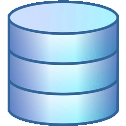 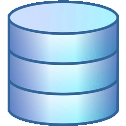 Opzoeking op INSZAlgemeen verloopMet de searchPersonBySsin operatie kunnen persoonsgegevens worden opgezocht op basis van een (actief of vervangen) INSZ.Sequentiediagram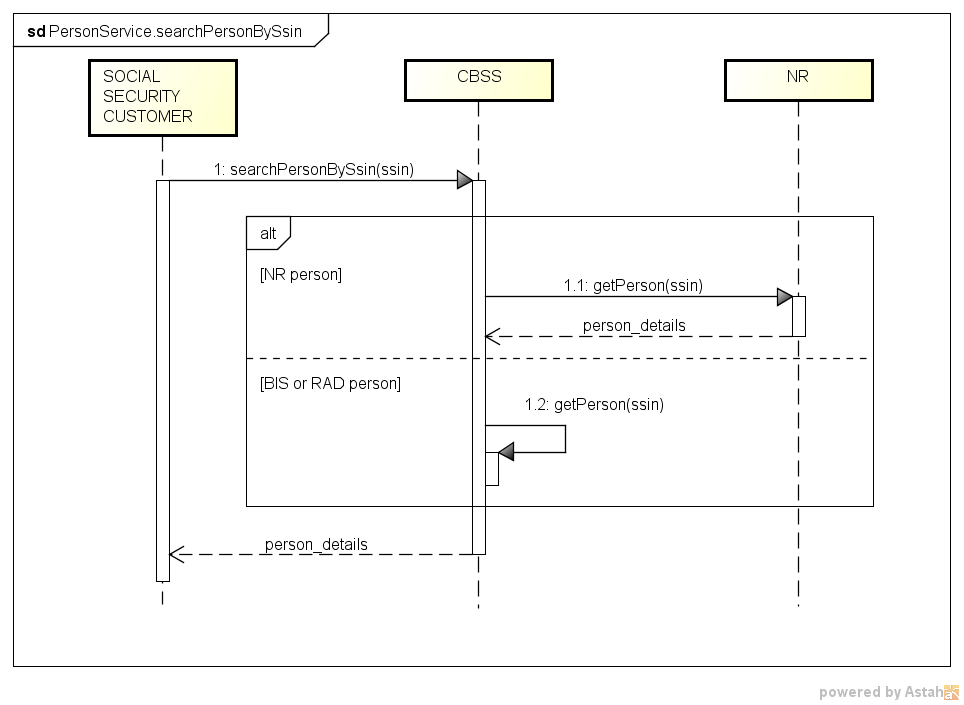 Stappen van de verwerking bij de KSZControle van de integriteit van de berichten (XSD-validatie)VeiligheidsloggingIntegratiecontroleControle van het INSZTransformatie van de gegevens uit het RijksregisterFilteringControle van de integriteit van de berichtenHet betreft een klassieke validatie van het XML-bericht ten opzichte van het schema. Het betreft dus een validatie van de vereisten inzake type gegevens en structuur ervan.VeiligheidsloggingOm wettelijke redenen verricht de KSZ een logging van de inkomende en uitgaande berichten om veiligheidsaudits mogelijk te maken.Controle van het INSZEen INSZ is ofwel geldig ofwel ongeldig. Als het ongeldig is (probleem met de syntax en/of checksum), dan wordt het bericht verworpen door de KSZ en wordt er een foutbericht teruggestuurd naar de klant met vermelding dat het INSZ ongeldig is. Als het INSZ geldig is, dient te worden bepaald of het tot een speciale categorie behoort. Als dit niet het geval is, kan de verwerking worden voortgezet.Speciale categorieën: Onbekend INSZ: het INSZ is niet gekend in het Rijksregister of het KSZ-register. Het bericht wordt in dat geval verworpen en er wordt een foutbericht teruggestuurd naar de klant met vermelding dat het gebruikte INSZ niet gekend is.Geannuleerd INSZ: het INSZ werd geannuleerd door het Rijkregister. De verwerking wordt dan niet voortgezet en de klant krijgt in het antwoord een aanduiding dat het INSZ geannuleerd werd.Vervangen INSZ: het INSZ werd vervangen door een ander INSZ. De verwerking wordt voortgezet met het nieuwe INSZ en de klant krijgt in het antwoord een aanduiding dat het INSZ vervangen werd. In het antwoord wordt ook het nieuwe INSZ vermeld, alsook het resultaat van de verwerking. IntegratiecontroleDe instelling die deze dienst wil oproepen, dient gekend te zijn als gegevensontvanger in het verwijzingsrepertorium voor deze dienst. Bovendien moet het opgegeven INSZ geïntegreerd zijn in het personenrepertorium volgens de configuraties voor de opgegeven legal context in het personenrepertorium.De configuratie van de wettelijke contexten en integratiecontroles voor alle partners is te uitgebreid en onvoldoende stabiel om te worden opgenomen in dit document.Transformatie gegevens uit het RijksregisterZie [5].FilteringKSZ staat in voor de nodige filtering zodat instellingen enkel de persoonsgegevens ontvangen waarvoor ze gemachtigd zijn.De configuratie van de machtigingen per gegevensgroep voor alle partners is te uitgebreid en onvoldoende stabiel om te worden opgenomen in dit document.Overzicht van de uitgewisselde gegevensDe operatie “searchPersonBySsin” laat toe de volgende persoonsgegevens te consulteren in de authentieke bron:INSZAdeltitel (enkel Rijksregister)Naam en voornamenGeboorteplaats en -datumGeslachtNationaliteit(en)AdresHoofdverblijfplaats (in binnenland of buitenland)Voorlopig adres (in binnenland of buitenland)Postadres in buitenlandContactadres in België (enkel Bisregister)Plaats en datum van overlijdenBurgerlijke sta(a)t(en)Wettelijke samenwoning (enkel Rijksregister)Beheerder (enkel Rijksregister)Deelregisters in het Rijksregister (enkel Rijksregister)Het INSZ is steeds de business sleutel van het gegeven.Fonetische opzoekingAlgemeen verloopMet de searchPersonPhonetically operatie kunnen persoonsgegevens fonetisch worden opgezocht op basis van de volgende criteria:NaamVoornamen en wijze van fonetische opzoekingGeboortedatum en spelingGeslachtscodeLandcode en gemeentecodeMaximum aantal resultatenSequentiediagram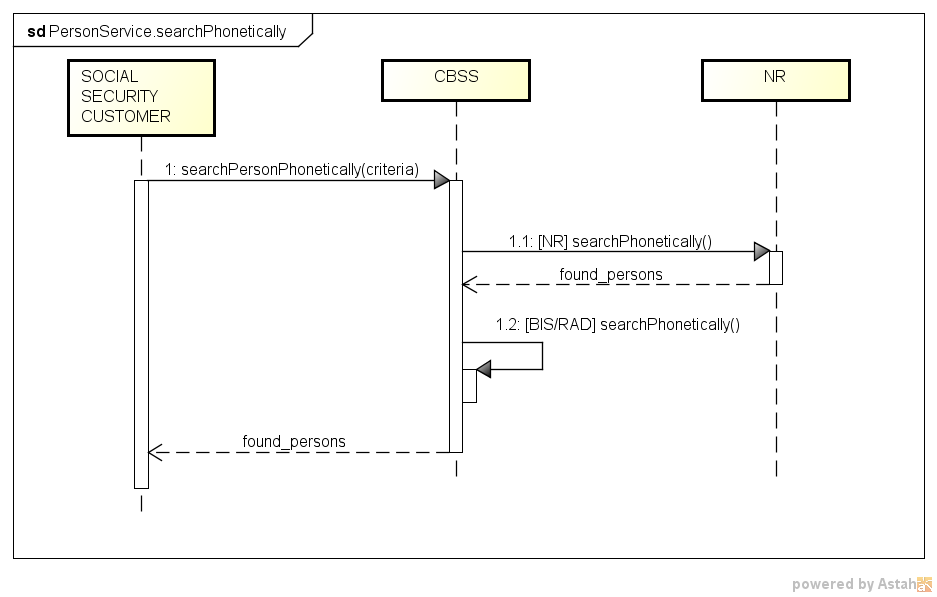 Stappen van de verwerking bij de KSZControle van de integriteit van de berichten (XSD-validatie)VeiligheidsloggingValidatie van de zoekcriteriaIntegratiecontroleTransformatie van de gegevens uit het RijksregisterFilteringControle van de integriteit van de berichtenHet betreft een klassieke validatie van het XML-bericht ten opzichte van het schema. Het betreft dus een validatie van de vereisten inzake type gegevens en structuur ervan.VeiligheidsloggingOm wettelijke redenen verricht de KSZ een logging van de inkomende en uitgaande berichten om veiligheidsaudits mogelijk te maken.Validatie van de zoekcriteriaNamenDe opgegeven namen mogen enkel toegelaten karakters bevatten. De lijst van toegelaten karakters is te vinden in [5].Geboortedatum en spelingWanneer een onvolledige geboortedatum wordt opgegeven, moet de speling op de geboortedatum aanwezig zijn in de zoekcriteria.Wanneer een volledige geboortedatum wordt opgegeven, mag geen speling aanwezig zijn.IntegratiecontroleEr is geen integratiecontrole.Transformatie gegevens uit het RijksregisterZie [5].FilteringKSZ staat in voor de nodige filtering zodat instellingen enkel de persoonsgegevens ontvangen waarvoor ze gemachtigd zijn.De configuratie van de machtigingen per gegevensgroep voor alle partners is te uitgebreid en onvoldoende stabiel om te worden opgenomen in dit document.Handleiding bij de criteriaNaam en voornamenDe omzetting in fonemen voor de opzoeking gebeurt door het register zelf waarin de opzoeking gebeurt. De naam wordt steeds in fonemen omgezet en gebruikt als criterium, maar voor de voornamen kan het type opzoeking worden aangegeven in de criteria. Er zijn vier mogelijkheden:FIRST_LETTER_FIRST_GIVENNAMEKSZ-registers	: opzoeking met enkel de eerste letter van de eerste voornaam(zonder omzetting naar fonemen)Rijksregister  	: volledige eerste voornaam in fonemenCOMPLETE_FIRST_GIVENNAMEKSZ-registers	: volledige eerste voornaam in fonemenRijksregister	: volledige eerste voornaam in fonemenALL_GIVENNAMEKSZ-registers	: alle meegegeven voornamen (maximaal drie) in fonemenRijksregister	: eerste en tweede voornaam in fonemen IGNORE_GIVENNAMEKSZ-registers	: voornamen worden niet gebruikt bij de opzoekingRijksregister	: voornamen worden niet gebruikt bij de opzoekingLet dus op dat voor de eerste en de derde optie de opzoeking verschilt tussen de twee registers, aangezien het zoeken op eerste letter van de voornaam of op derde voornaam enkel mogelijk is in de KSZ-registers.Opmerkingen:Het is aan te bevelen om met de schrijfwijze van de naam en voornamen te "spelen":de C cédille (ç) wordt in het Rijksregister een S, wat echter niet het geval is in het Bisregister.de letter IJ kan als Y voorkomen of omgekeerd.maak geen gebruik van blanco’sOpgelet met samengestelde voornamen: soms wordt enkel het eerste gedeelte als eerste voornaam overgenomen en wordt de rest overgeheveld naar de tweede voornaam.Geen weglatingsteken, koppelteken, spaties (bijvoorbeeld Jean-Luc wordt Jean (eerste voornaam) Luc (tweede voornaam)).Geboortedatum en spelingWanneer de geboortedatum volledig is, krijgt men de personen die op dezelfde dag werden geboren. Bij een volledige geboortedatum mag geen speling worden opgegeven.Wanneer de geboortedatum niet volledig is, krijgt men de personen die tijdens een bepaalde tijdspanne werden geboren die berekend werd aan de hand van de aangegeven speling.De speling is een cijfer dat zich tussen 0 en 99 situeert. Men kan met de tolerantie "spelen" wanneer een volledige geboortedatum geen resultaten geeft. Toch is het beter de speling zoveel mogelijk te beperken (bijvoorbeeld max. 5). Een te grote speling kan immers aanleiding geven tot een te uitgebreide selectie, waarbij geen resultaten worden teruggegeven.Indien het aantal personen dat aan de vooropgestelde criteria voldoet het maximum overschrijdt, zal een foutbericht worden teruggegeven. Het maximumaantal personen dat wordt teruggegeven is 50 tenzij anders (lager) aangegeven in de voorlegging (veld maximumResultCount). Indien maximumResultCount groter is dan 50 wordt een foutcode teruggegeven.GeslachtWanneer het geslacht wordt opgegeven in de criteria, worden alle personen teruggegeven met dit geslacht, alsook de personen waarvan het geslacht niet gekend is.AdresgegevensNieuw is de fonetische opzoeking met locatiecodes. Er zijn verschillende mogelijkheden in de criteria:Enkel in een bepaald land (landcode)Enkel in België (landcode 150)Enkel in een Belgische gemeente (landcode 150 + gemeentecode)De opzoeking gebeurt opRijksregister: NIS-code beheerder (“administrator”) (komt in principe overeen met verblijfsadres)KSZ-registers: NIS-code verblijfsadres (in het buitenland) en NIS-code contactadres (in België)Overzicht van de uitgewisselde gegevensDe operatie “searchPersonPhonetically” geeft niet volledige persoonsgegevens terug zoals bij de opzoeking op INSZ. Enkel de minimale identificatiegegevens worden teruggegeven, namelijkINSZNaam en voornamenGeboortedatumGeboorteplaats (enkel KSZ-registers)GeslachtAdresHoofdverblijfplaats (binnen- of buitenland)Voorlopig adres (binnen- of buitenland)Contactadres (enkel KSZ-registers)AdministratorHet INSZ is steeds de business sleutel van een persoon.Aantal resultatenHet aantal teruggegeven personen is steeds minder dan het maximum dat werd gespecificeerd in de voorlegging (max. 50), of 50 indien het niet werd gespecificeerd. Daarvan kunnen maximaal 20 resultaten uit het Rijksregister en 50 resultaten uit de KSZ-registers komen.Indien het maximumaantal wordt overschreden, wordt een foutcode teruggegeven zonder resultaten.Bij het Rijksregister gebeurt de controle op het aantal resultaten voor de filtering op plaats (NIS-code). Bij de KSZ-registers gebeurt dit na de filtering op plaats. Het gecombineerde aantal resultaten wordt berekend na filtering van dubbele resultaten (resultaten komende van het Rijksregister maar die in het RAD-register voorkomen).Gekende beperkingen fonetische opzoeking RijksregisterSommige personen hebben een INSZ met een onvolledige datum yyyy-MM-00 of yyyy-00-00. Bijvoorbeeld INSZ 94000128708 heeft als datumgedeelte 1994-00-00 met overloop in de dagteller. Deze personen kunnen wel een aangegeven geboortedatum hebben die wij teruggeven in de persoonsgegevens, zie ook “Berekening geboortedatum” in [5].Wanneer men echter een fonetische opzoeking doet met deze aangegeven geboortedatum, zullen deze personen niet worden teruggegeven. Ze kunnen enkel worden teruggevonden op de volgens het Rijksregister “officiële” geboortedatum, zijnde 1994-00-00. Personen met speciale tekens in de naam kunnen enkel fonetisch worden teruggevonden op de exacte schrijfwijze. Bijvoorbeeld persoon met familienaam "Błąd" kan niet worden gevonden met een fonetische opzoeking op "Blad" of "Blod", enkel een opzoeking op familienaam "Błąd" zal de persoon teruggeven. Deze beperking geldt niet voor letters met accenten (é, è).Protocol van de dienstDe communicatie vindt plaats binnen een beveiligde omgeving aan de hand van SOAP-berichten.  Meer informatie over de dienstgeoriënteerde architectuur is te vinden in [3]. De partners die nog geen toegang hebben tot de SOA-infrastructuur van de KSZ vinden in [4] een lijst van de verschillende stappen om toegang te krijgen en deze toegang te testen.Beschrijving van de uitgewisselde berichtenGemeenschappelijk gedeelte van de verschillende operatiesIdentificatie van de klant [informationCustomer]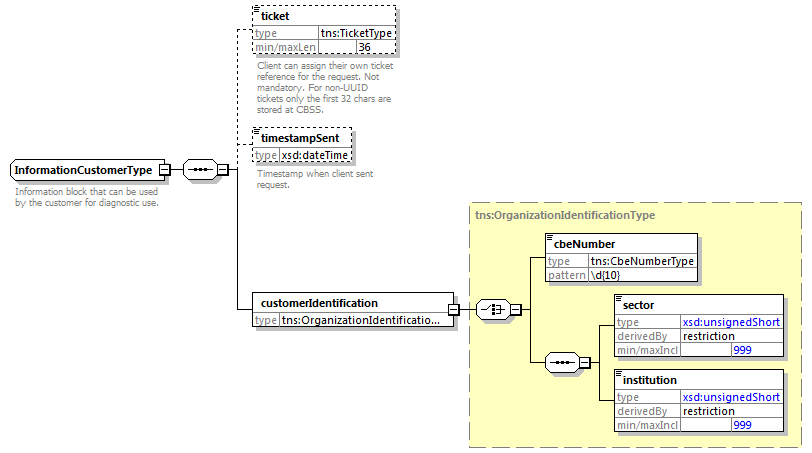 Het element informationCustomer wordt geleverd door de klant om zich te identificeren op businessniveau door zijn identificatie mee te delen hetzij op het niveau van het netwerk van de sociale zekerheid, hetzij op ondernemingsniveau. Het kan business- en tijdsreferenties omvatten.De identificatie van de instelling is gedefinieerd in een bericht: hetzij op basis van de combinatie sector / instelling voor de instellingen van sociale zekerheidhetzij op basis van het KBO-nummer voor de instellingen die geen deel uitmaken van het netwerk van de sociale zekerheid of voor de instellingen voor dewelke het KBO-nummer een toegevoegde waarde biedt ten opzichte van het gebruik van sector / instellingIdentificatie van de KSZ [informationCBSS]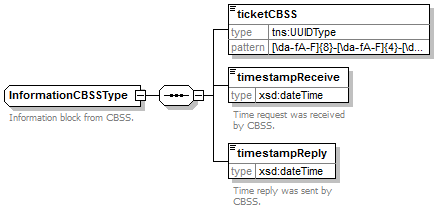 Het element informationCBSS, dat facultatief is in de voorlegging, wordt ingevuld door de KSZ en geeft informatie die nodig is voor logging en ondersteuning.Wettelijke context van de oproep [legalContext]Het element legalContext laat toe het wettelijke kader van de request te definiëren.Status van het antwoord [status]Zie [6].INSZ met ‘geannuleerde’ of ‘vervangt’ status [ssin]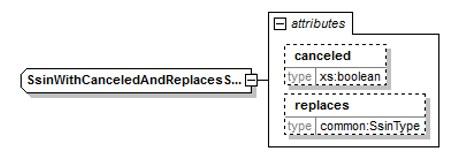 Het element ssin is aanwezig in het antwoord van de KSZ en geeft het INSZ terug waarmee de aanvraag gebeurd is samen met status informatie over dit INSZ in de attributen:Gegevensfilters [dataFilters]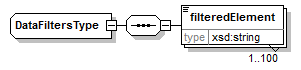 Validatiefouten [validationErrors]Zie [6].Anomaliën [anomalies]Zie [6].Verblijfsadres [residentialAddress]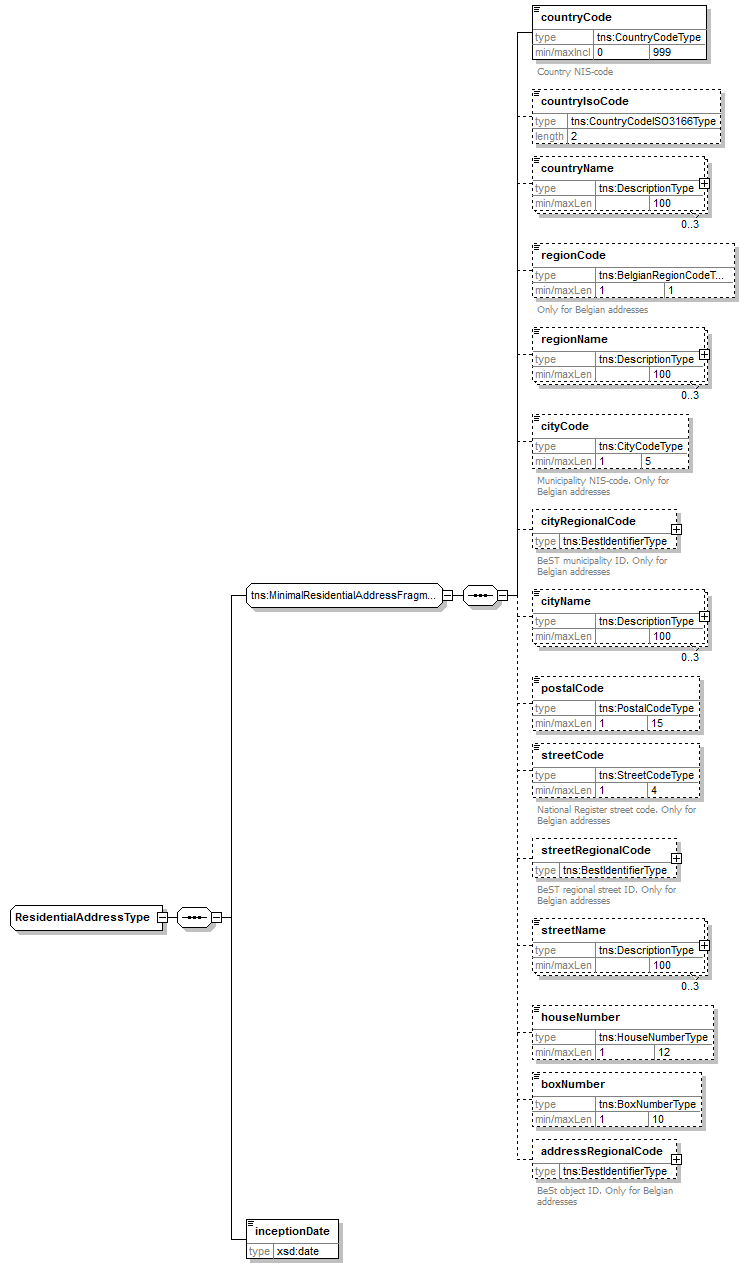 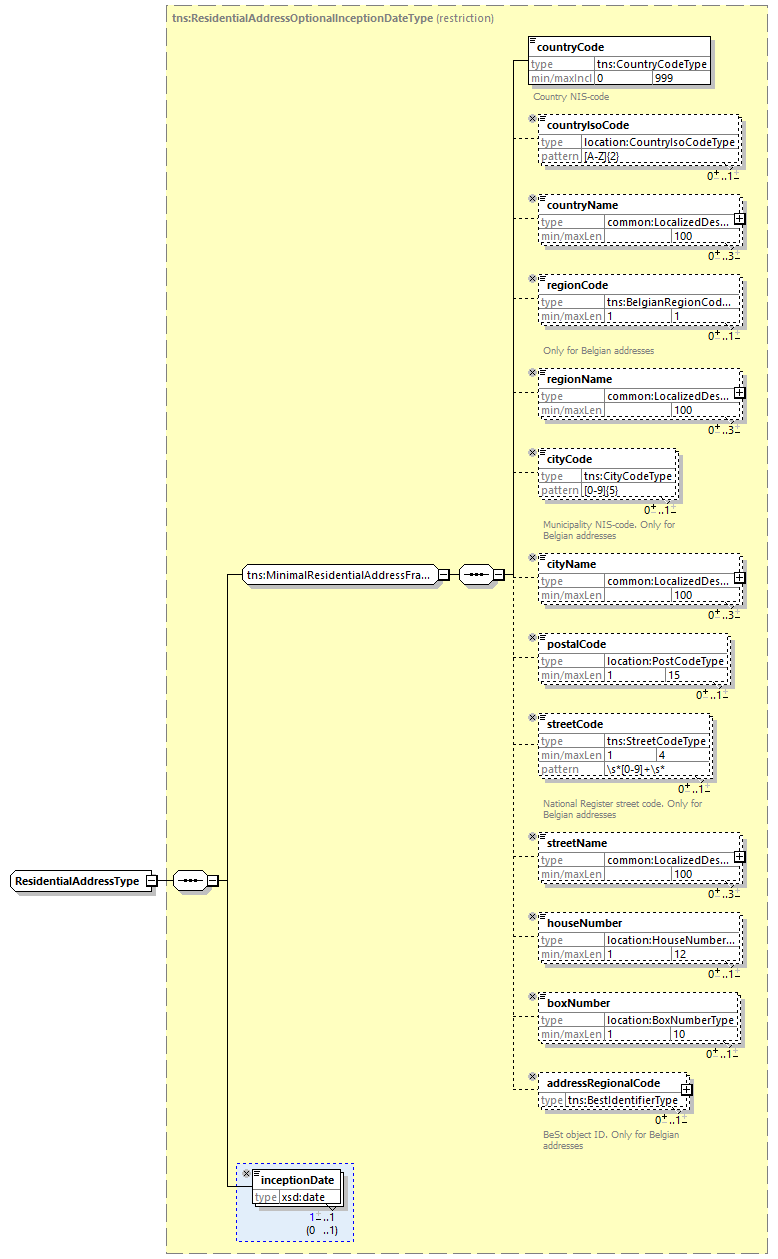 De velden die kunnen voorkomen zijn verschillend voor een Belgisch adres en een buitenlands adres. De velden die van toepassing zijn voor een buitenlands adres, staan aangegeven in de kolom “Buitenl.”. De velden die van toepassing zijn voor een adres in België in het “oude” formaat, staan aangegeven in de kolom “Binnenl. oud”. Tot slot, de velden die van toepassing zijn voor een adres in België in het BeSt- adresformaat, staan aangegeven in de kolom “Binnenl. BeSt”.Referentieadres [referenceAddress]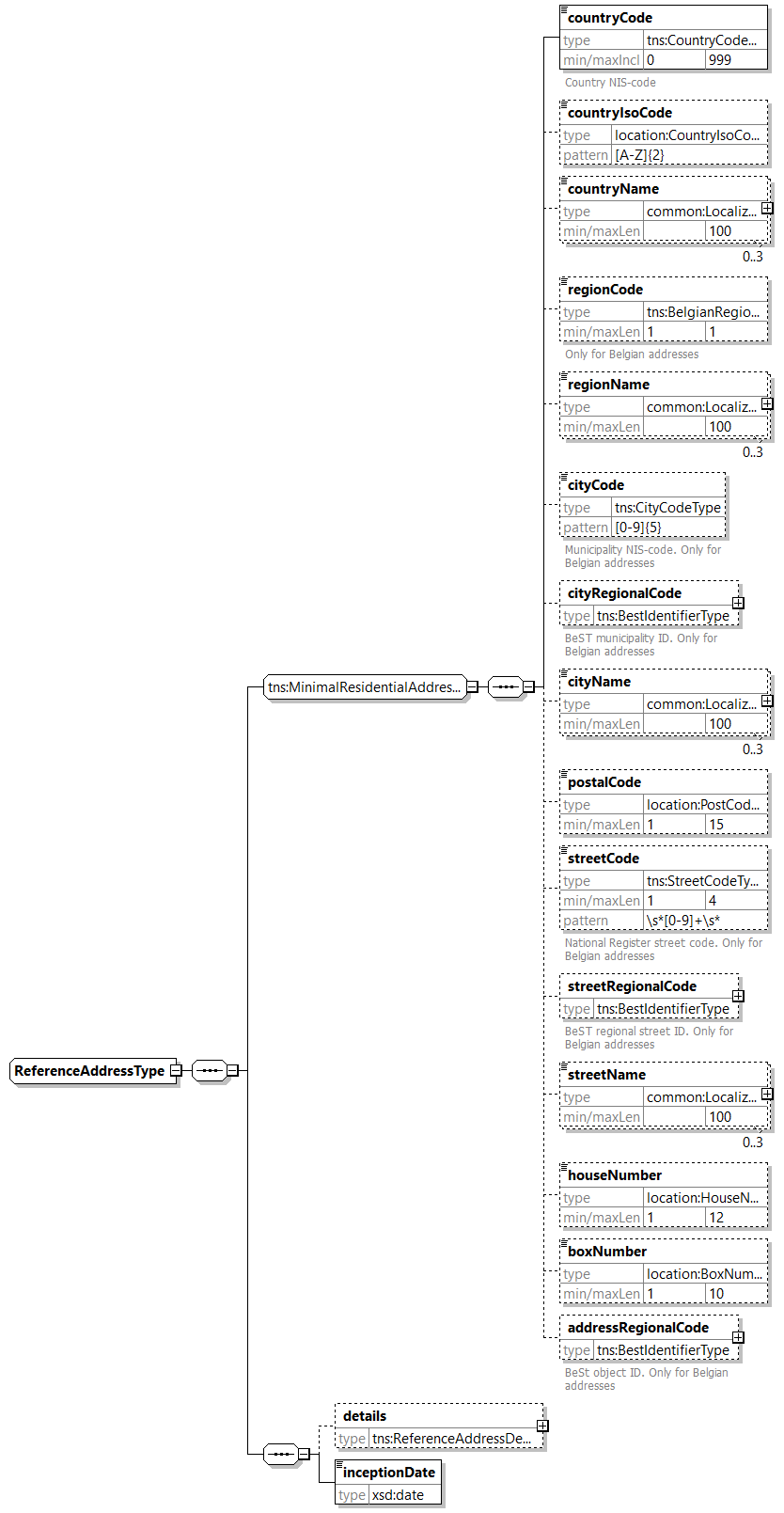 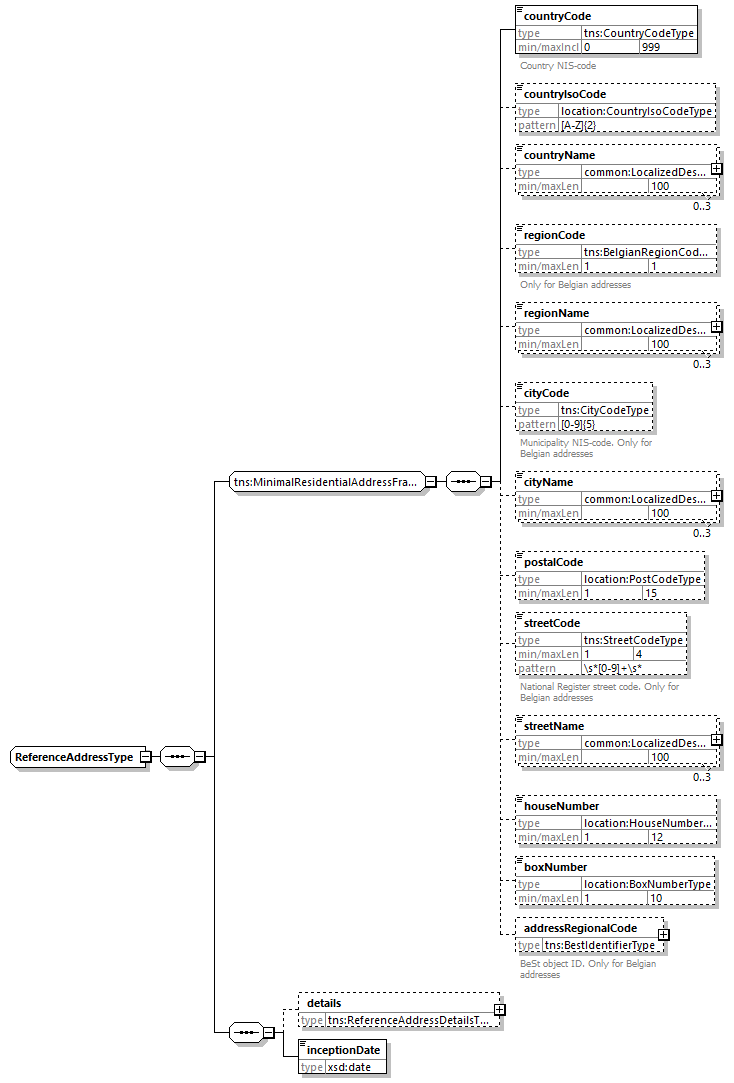 Referentieadres details [referenceAddressDetails]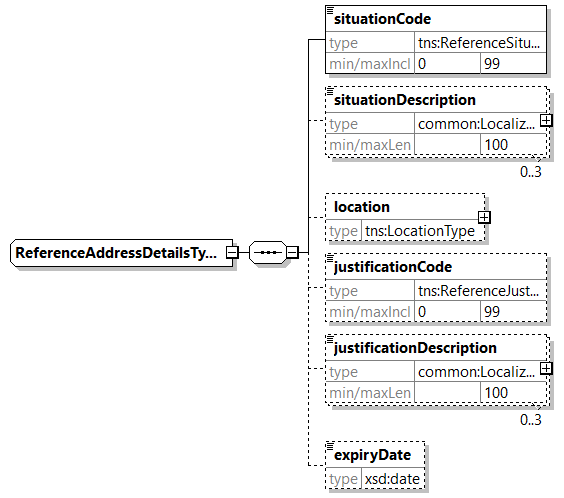 Adres op diplomatieke post [diplomaticPost]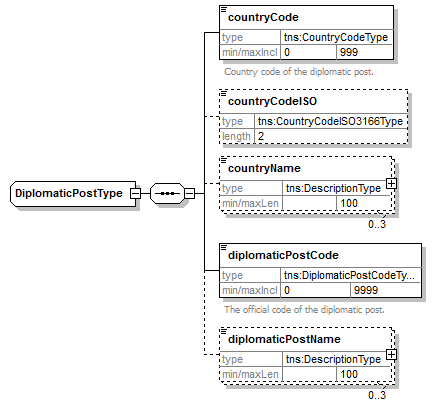 Ongestructureerd adres [diplomaticAddress, postAddress, temporaryAddress]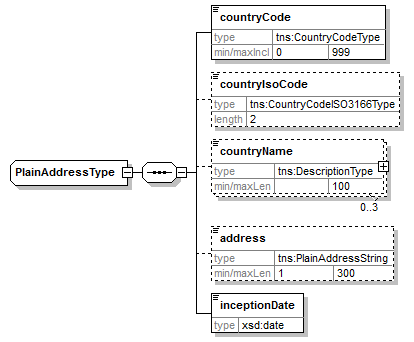 Contactadres  [contactAddress]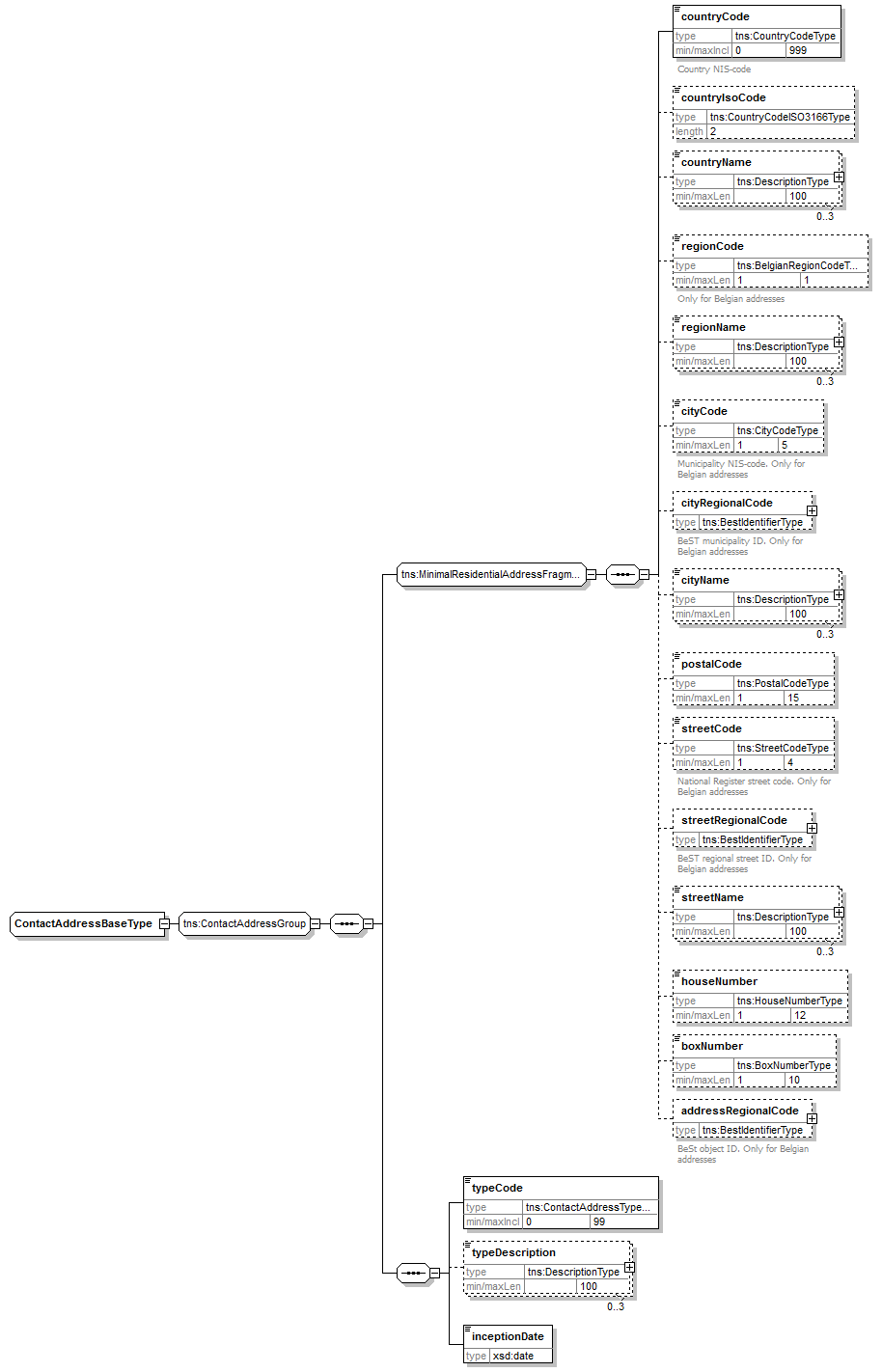 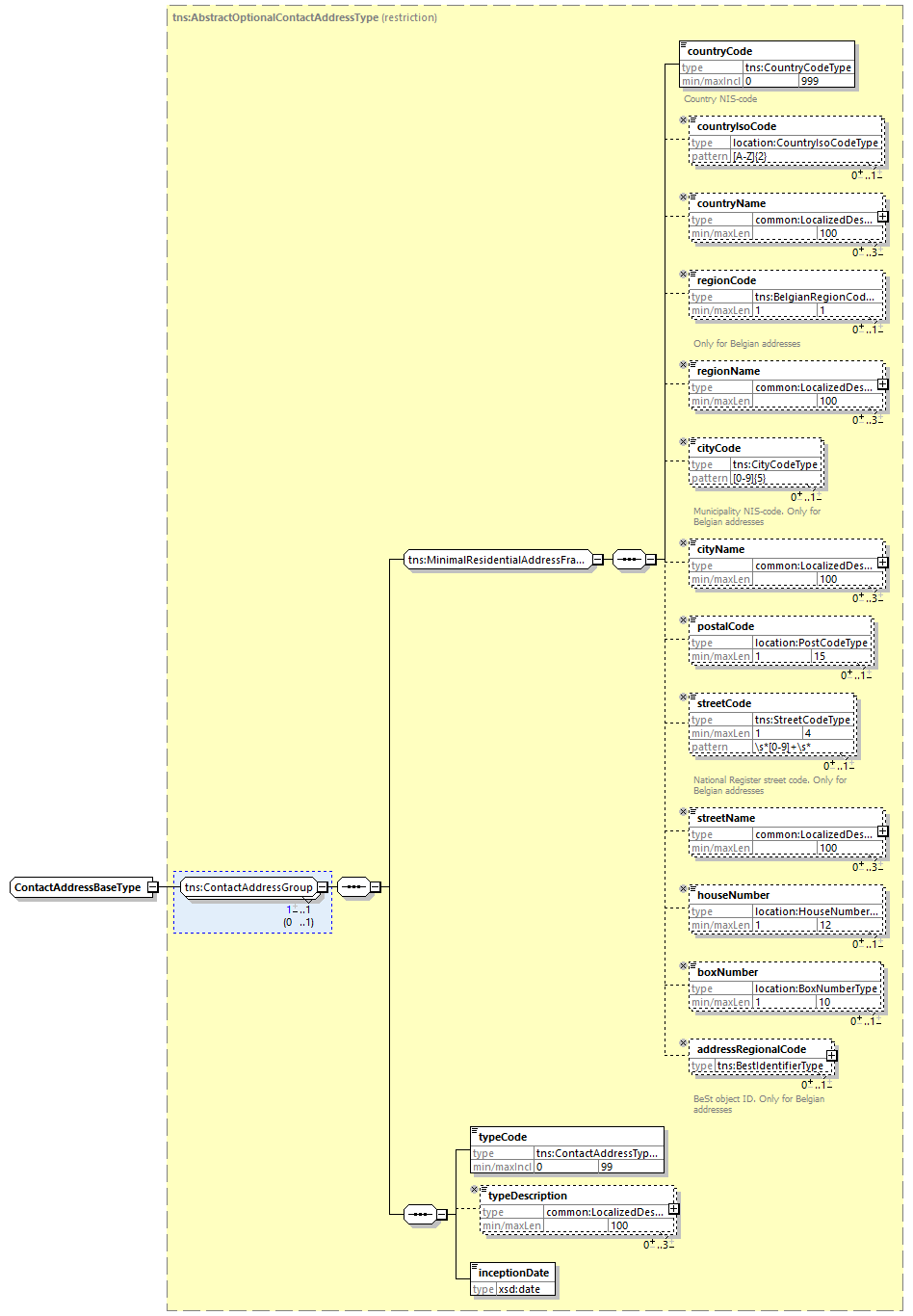 Merk op: contactadressen kunnen enkel Belgische adressen zijn.Verificatieniveau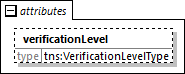 In het antwoorden, zijn er sommige gegevens die een attribuut ‘verificationLevel’ bevatten. De niveaus zijn (zie [7]):De gegevens zijn:searchPersonBySsinVoorlegging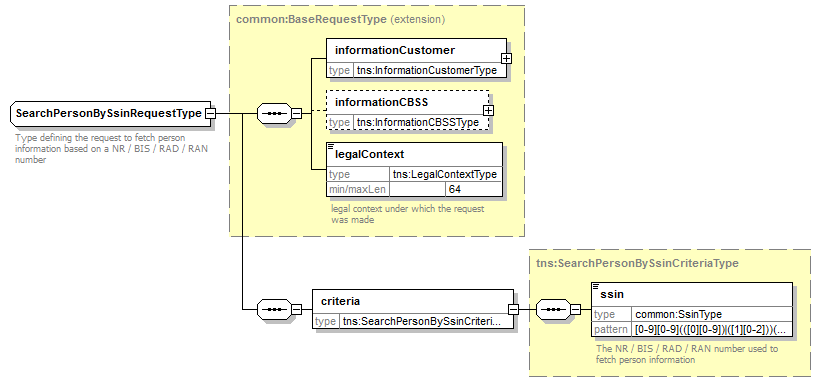 Antwoord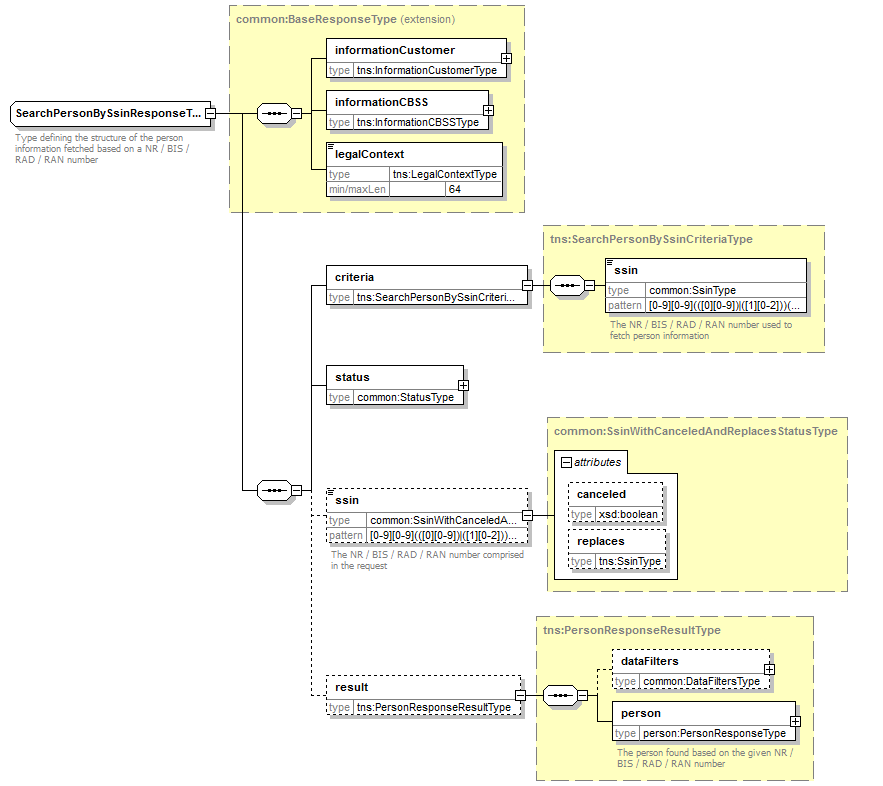 Persoonsgegevens [person]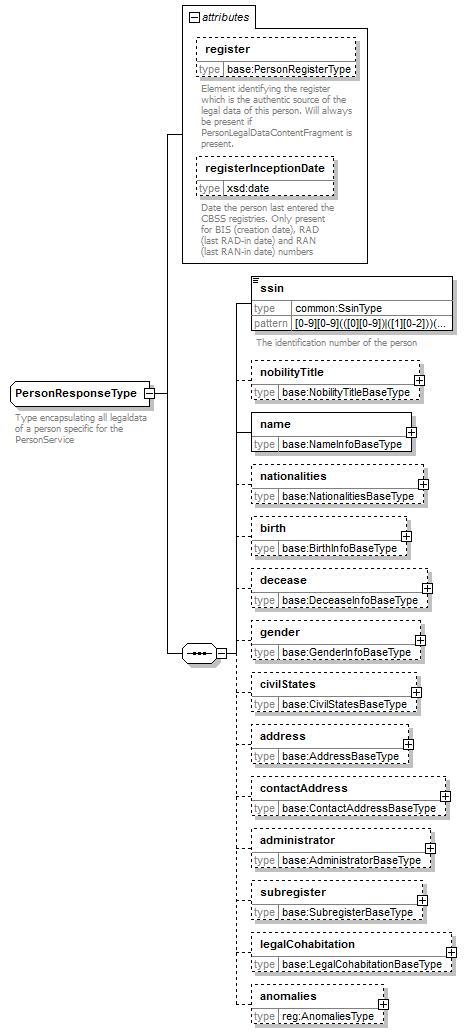 Opmerkingen:De omschrijving van alle codes (in de verschillende landstalen) kan ook worden teruggevonden in CTMS (CodeTable Management System)Adres [address]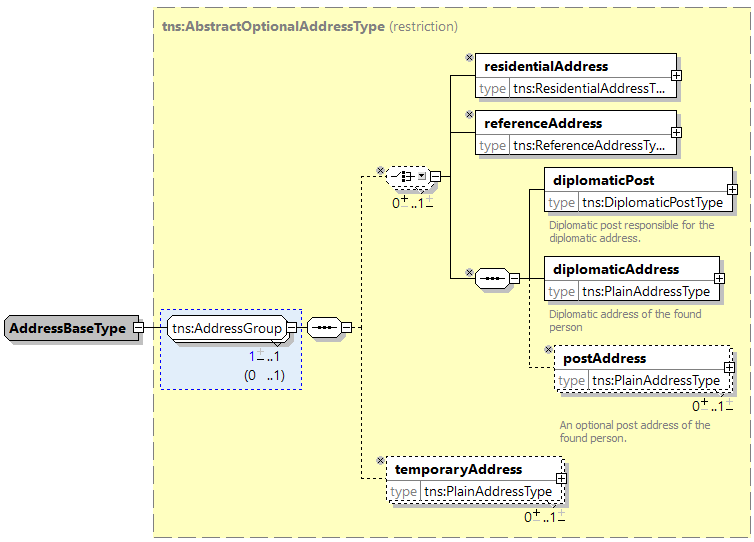 Hieronder worden de mogelijke combinaties voor het (actuele) adres in het Rijksregister gegeven. Personen in de KSZ-registers kunnen enkel een residentieel adres in het buitenland en eventueel een contactadres hebben. Merk op dat contactadressen enkel in België kunnen zijn.Registratie wettelijke samenwoonst [legalCohabitation/registration]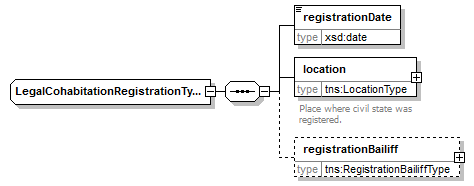 Plaats [birthPlace, deceasePlace, civilState/location]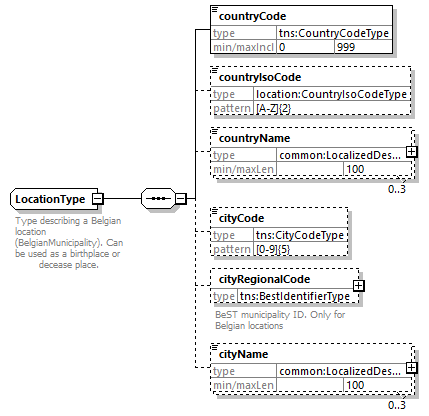 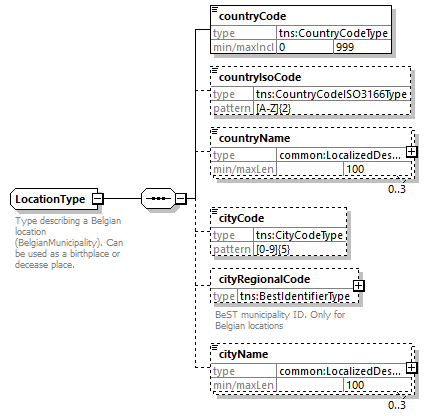 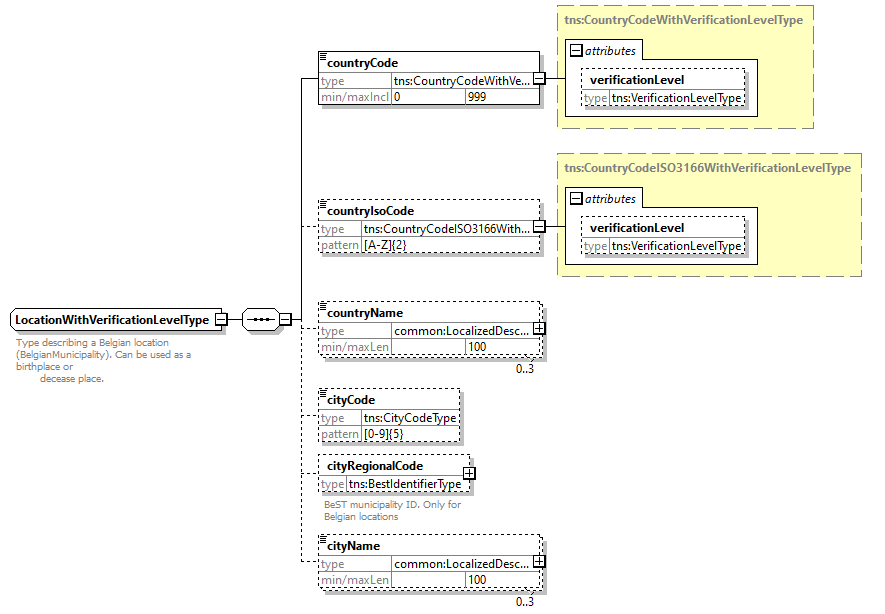 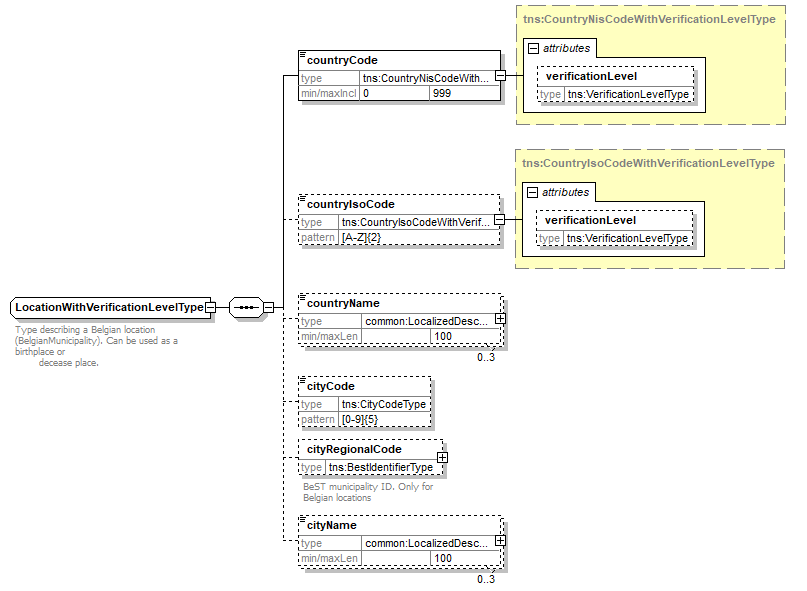 Partner [civilState/partner, legalCohabitation/partner]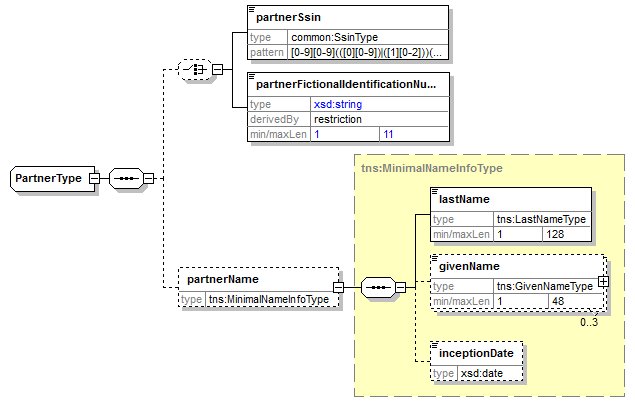 searchPersonPhoneticallyVoorlegging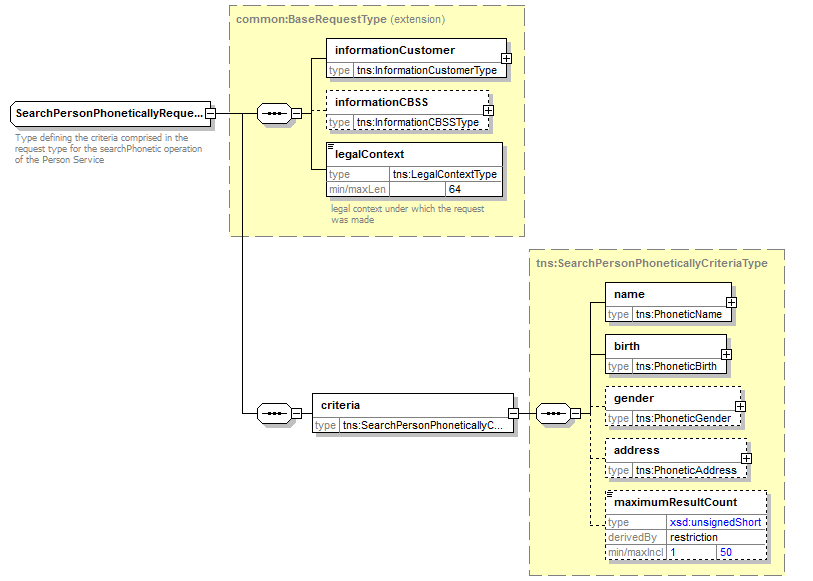 Fonetische criteria [criteria]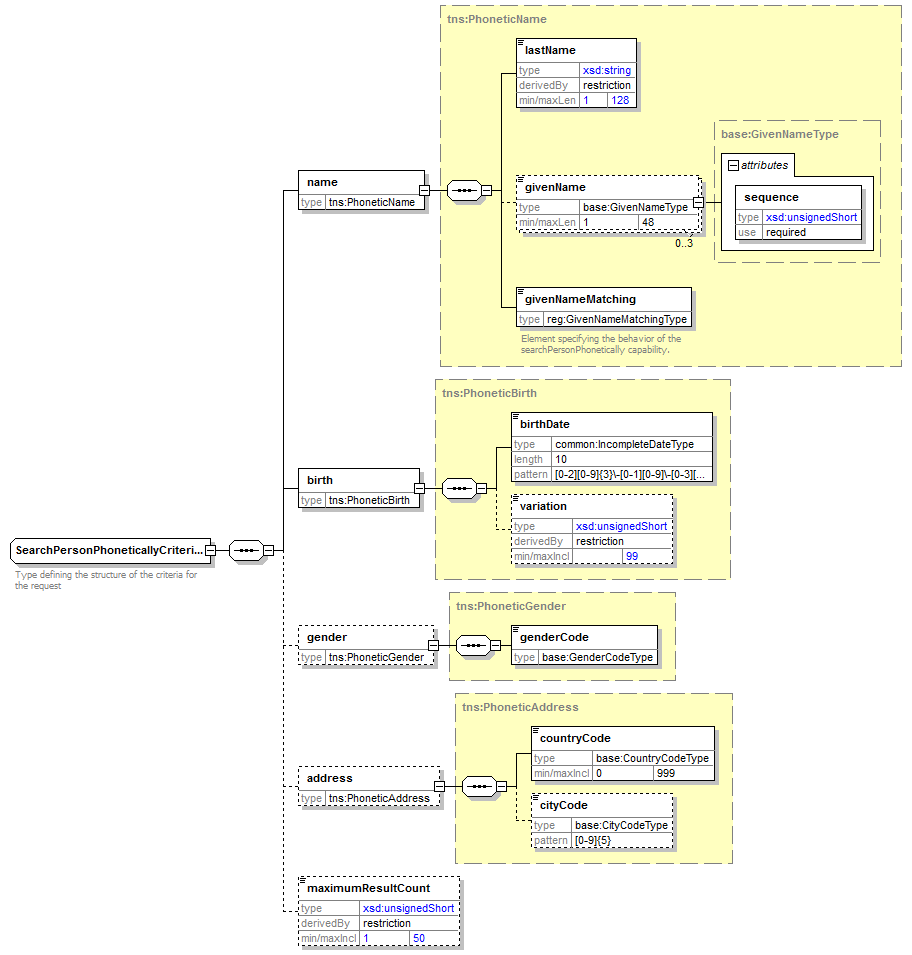 Antwoord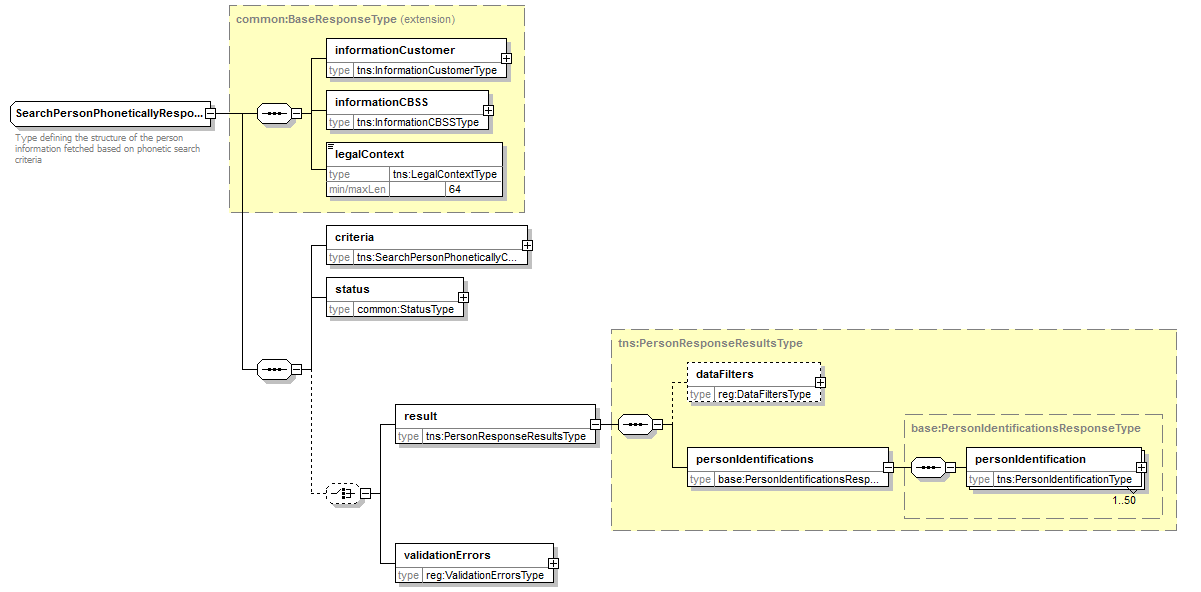 Persoonsgegevens ter identificatie [personIdentification]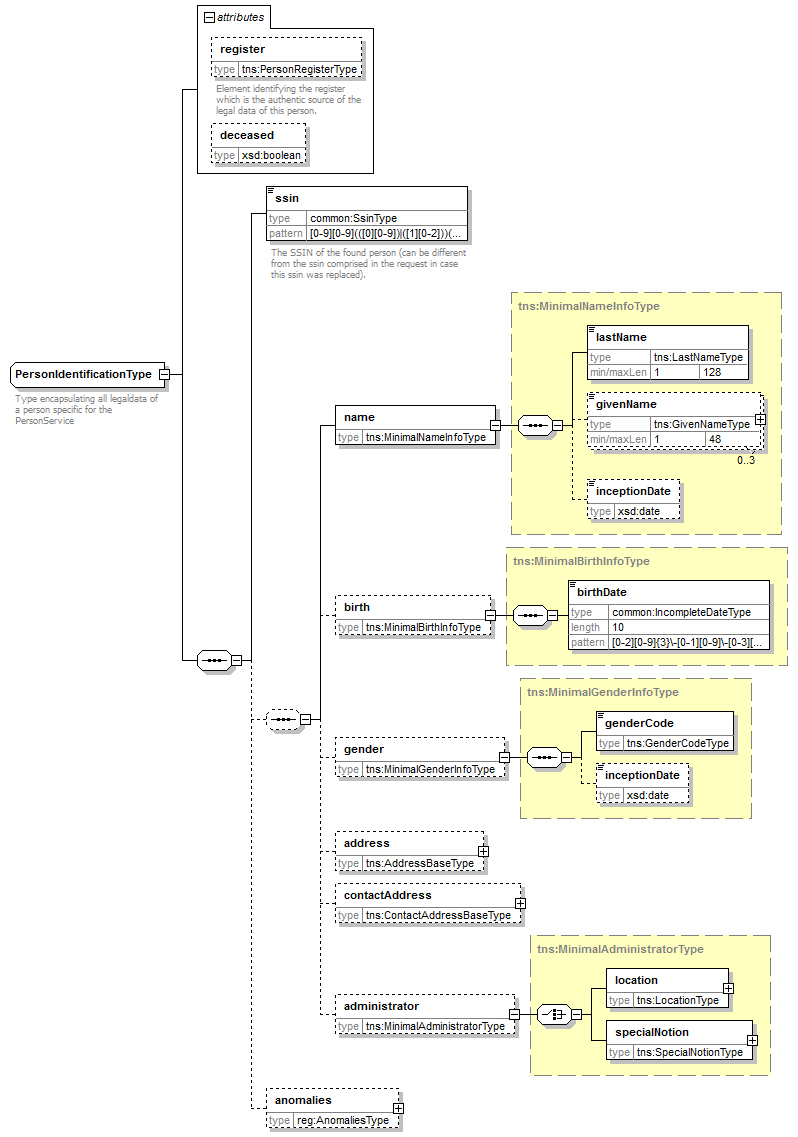 Adres [address]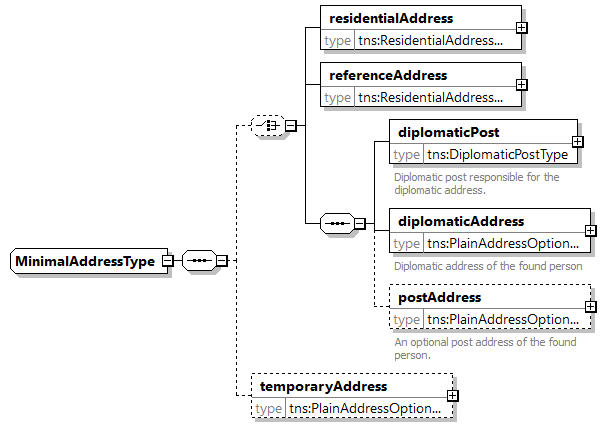 Dit zijn de mogelijke combinaties voor het adres in het antwoord van de fonetische opzoeking:FaultZie [6].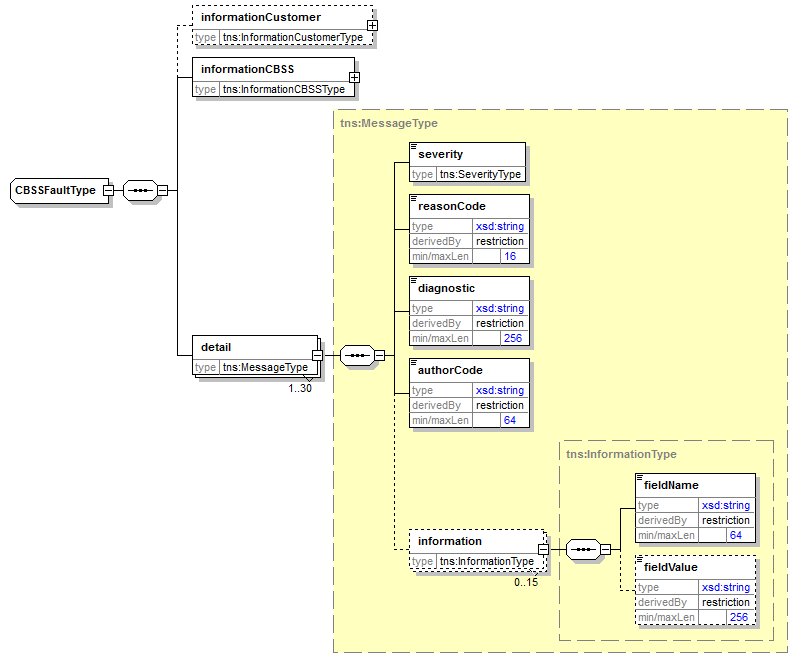 Status en return codesZie [6].Beschikbaarheid en performantieDe KSZ geeft geen SLA over de antwoordtijden en de beschikbaarheid van webservices, omdat ze afhankelijk zijn van de authentieke bron waarover de KSZ geen bevoegdheid noch verantwoordelijkheid heeft.Voor het deel van verwerking dat intern bij de KSZ plaatsvindt, garandeert de KSZ een beschikbaarheid van 98% en de volgende verwerkingstijden: 90% < 1 seconde en 95% < 2 seconden. De toegang tot het Rijksregister en de KSZ-registers zelf is niet inbegrepen in deze verwerkingstijdenDe tijd voor de toegang naar de KSZ-registers zelf is afhankelijk van het aantal geraadpleegde gegevens en het aantal verwerkingsstappen.Bij onderbrekingen in de dienstverlening van, of verbinding met het Rijkregister, is het mogelijk dat wij de verbindingen voortijdig afbreken om te vermijden dat de systemen overbelast worden. Wanneer dit gebeurt, wordt eenzelfde fout teruggegeven als wanneer het Rijksregister effectief werd bereikt maar  er een technisch probleem (bijv. timeout) optreedt.Bij problemenNeem contact op met de service desktelefonisch op het nummer 02-741 84 00 tussen 8u en 16u30 op werkdagen,via mail aan: servicedesk@ksz-bcss.fgov.be.en vermeld daarbij de volgende informatie:SOAP-berichten (request en antwoord) ticket van het bericht, met name het KSZ-ticket (bij voorkeur) of de referentie van het bericht dat door de klant zelf werd toegevoegddatum en uur van de raadplegingURL of naam van de dienst alsook omgeving.De omgeving waarin het probleem zich voordoet (acceptatie of productie)Meer informatie over de service desk vindt u op onze website.Best practisesValidatie t.o.v. WSDLWij vragen aan de partners om een validatie te doen van elk bericht t.o.v. het WSDL-bestand. Elk bericht dat niet voldoet aan het contract van de dienst, wordt immers geweigerd.Datum formaatHet wordt ten zeerste aangeraden om geen tijdzone of "Z" toe te voegen in datumvelden van het formaat “xs:date”. In sommige contexten/programma's kan het zijn dat de tijdzone meetelt, met een andere datum dan de bedoelde datum als resultaat.VoorbeeldberichtensearchPersonBySsinRequestResponseInvalid legal contextFaultsearchPersonPhoneticallyRequestResponseFaultsearchPersonBySsin via BatchSOAPInvoerbestandUitvoerbestandVersieDatumBeschrijvingAuteur(s)2.010/01/2018Nieuwe versie voor “V4” van de dienstKSZ2.130/03/2018Aanpassing anomalieënKSZ2.203/04/2018Opmerkingen partnersKSZ2.325/04/2018Verwijderen tabel maximum resultaten bij fonetische opzoekingKSZ2.3.102/05/2018Kleine verduidelijking aantal resultaten bij fonetische opzoekingKSZ2.3.211/06/2018Toevoeging partner blokKSZ2.411/10/2018Bijwerken BeSt-identificatie in adres naar model FOD BOSAToevoegen referentieadres in contractenHernoem “countryCodeISO” naar “countryIsoCode”KSZ2.517/10/2018Toevoegen voorbeeldenKSZ2.614/11/2018Verduidelijking referentieadresKSZ2.718/06/2019Correctie tabel aanwezigheid velden in adres voor BeStKSZ2.824/06/2019Aanpassing fonetische opzoeking met adresgegevensKSZ2.906/02/2020Toevoegen combinaties voor het adres in het antwoord van de fonetische opzoekingKSZ2.1010/02/2020Kleine correctie m.bt.t. speling 0 bij de fonetische opzoekingToevoegen voorbeelden BatchSOAPKSZ2.1113/08/2020Toevoegen cityRegionalCode aan locationTypeKSZ3.013/10/2021Toevoegen verificatieniveaus voor gegevens (antwoorden)KSZ3.101/04/2022Aanpassing registerInceptionDateKSZ3.230/08/2022Toevoegen referentieadresKSZ3.308/11/2022Verduidelijking referentieadres in fonetische opzoekingKSZDocumentAuteur(s)PID Register webservices: consultatieKSZDocumentatie beschikbaar op https://www.ksz-bcss.fgov.beRubriek: Diensten en support / Projectaanpak / Dienstgeoriënteerde architectuurKSZAlgemene documentatie met betrekking tot de berichtdefinities van de KSZBerichtdefinities van de KSZ-dienstenKSZBeschrijving van de dienstgeoriënteerde architectuur van de KSZ Documentatie m.b.t. de dienstgeoriënteerde architectuurKSZLijst van acties om toegang te krijgen tot het webserviceplatform van de KSZ en om de connectie te testenToegang tot de SOA-infrastructuur van de KSZKSZRegistries: concepten en regelsKSZTSS Registries annex: return codesKSZPID betrouwbaarheidsniveau van gegevensKSZRevisieBestemmeling(en)Datum1.0Formaat geboortedatum in voorleggingSpeling (x)Specificatie van het antwoordGeboortedatum in KSZ-registerVolledig:MM en DD > 00(EEJJMMDD)Geen of 0Alle personen met de opgegeven geboortedatum, rekening houdend met de andere parameters= EEJJMMDDVolledig:MM en DD > 00(EEJJMMDD)1 tot 99Niet toegelaten, foutcode 400223Geen resultatenOnvolledig:MM > 00(EEJJMM00)Geen of 0 tot 99Geeft alle personen terug die tussen EEJJMM – speling en EEJJMM + speling werden geboren, rekening houdend met de andere parameters met uitzondering van de geboortedag.Indien de speling zorgt voor overloop naar een ander geboortejaar, zoek ook in dat andere geboortejaar. Rijksregister: De speling op maand is beperkt tot 6 maanden voor en na de gevraagde datum.EEJJ(MM-x)00<= geboortedatum <= EEJJ(MM+x)[30/31/28/29]met geboortedatum van het formaat EEJJMMDD of EEJJMM00Onvolledig:MM en DD = 00(EEJJ0000)Geen of 0 tot 99Geeft alle personen terug die tussen EEJJ – speling en EEJJ + speling werden geboren, rekening houden met de andere parameters.EE(JJ-x)0000 <= geboortedatum <= EE(JJ+x)12[30/31/28/29]met geboortedatum van het formaat EEJJMMDD,  EEJJMM00 of EEJJ0000CriteriaResultaten uit RijksregisterResultaten uit KSZ-registersLandcodeEnkel personen met deze landcode als beheerderPersonen met een verblijfsadres in dit land of zonder gekend adresLandcode 150 (België)Enkel personen met een (Belgische) gemeente als beheerderPersonen met een (Belgisch) contactadresLandcode 150 + gemeentecodeEnkel personen met deze gemeente als beheerderPersonen met een contactadres in deze gemeenteToepassingsprotocolHTTPS 2ways TLS, SOAP 1.1HTTPS 2ways TLS, SOAP 1.1Naam van de dienstPersonServiceV4PersonServiceV4WSDL van de dienstPersonServiceV4.wsdl -  http://kszbcss.fgov.be/intf/registries/PersonService/v4  PersonServiceV4.wsdl -  http://kszbcss.fgov.be/intf/registries/PersonService/v4  ActiessearchPersonBySsinsearchPersonPhoneticallysearchPersonBySsinsearchPersonPhoneticallyBerichtensearchPersonBySsinRequestsearchPersonBySsinResponsesearchPersonBySsinFaultsearchPersonPhoneticallyRequestsearchPersonPhoneticallyResponsesearchPersonPhoneticallyFaultsearchPersonBySsinRequestsearchPersonBySsinResponsesearchPersonBySsinFaultsearchPersonPhoneticallyRequestsearchPersonPhoneticallyResponsesearchPersonPhoneticallyFaultOmgeving, host en portDevb2b-test.ksz-bcss.fgov.be:4520Omgeving, host en portAccb2b-acpt.ksz-bcss.fgov.be:4520Omgeving, host en portProdb2b.ksz-bcss.fgov.be:4520URI/PersonService/v4/consult/PersonService/v4/consultElementBeschrijvingticketunieke referentie toegekend door KSZtimestampReceivetijdstip van ontvangst van de voorlegging bij KSZtimestampReplytijdstip van verzending van het antwoord bij KSZAttribuutBeschrijvingcanceledAls dit aanwezig is en op true staat is het INSZ geannuleerd en niet bruikbaar.replacesAls dit aanwezig is, is het INSZ vervangen. De originele INSZ wordt teruggeven in dit attribuut en de nieuwe INSZ zit in het element zelf.ElementBeschrijvingfilteredElementEen ‘xpath’ expressie die aanduidt welke elementen uit het schema werden gefilterd op basis van de machtigingen. De aanduiding is statisch, d.w.z. een expressie is steeds aanwezig indien er geen machtiging is voor deze groep, ook als het gegevens zelf niet aanwezig was. Zie ook §6.2.6.ElementBeschrijvingBuitenl.Binnenl. oudBinnenl. BeStcountryCodeDe landcode van het land (NIS-code)✓150150countryIsoCodeDe 2-letterige ISO code van het land (ISO 3166 alpha-2)✓✓✓countryNameDe naam van het land✓✓✓regionCodeDe regiocode van het het gewest✓regionNameDe benaming van het gewest✓cityCodeGemeentecode (NIS-code)✓cityNameGemeentenaam✓✓✓postalCodePostcode van de gemeente✓✓✓streetCodeStraatcode toegekend door het Rijksregister✓streetNameStraatnaam✓✓✓houseNumberHuisnummer✓✓✓boxNumberBusnummer✓✓✓addressRegionalCodeEen uniek identificatienummer van het adres binnen de regionale authentieke bron✓inceptionDateIngangsdatum van het gegeven✓✓✓ElementBeschrijvingcountryCodeDe landcode van het land (NIS-code)countryIsoCodeDe 2-letterige ISO code van het land (ISO 3166 alpha-2)countryNameDe naam van het landregionCodeDe regiocode van het het gewestregionNameDe benaming van het gewestcityCodeGemeentecode (NIS-code)cityNameGemeentenaampostalCodePostcode van de gemeentestreetCodeStraatcode toegekend door het RijksregisterstreetNameStraatnaamhouseNumberHuisnummerboxNumberBusnummeraddressRegionalCodeEen uniek identificatienummer van het adres binnen de regionale authentieke brondetailsDetails over het referentieadresinceptionDateIngangsdatum van het gegevenelementbeschrijvingelementbeschrijvingsituationCodeCode die overeenkomt met een categorie/situatie waarin de persoon zich bevindt.situationDescriptionEen categorie/situatie waarin de persoon zich bevindt.locationDe betrokken gemeente.justificationCodeCode die overeenkomt met een reden waarom een referentieadres werd toegekendjustificationDescriptionBeschrijving van de reden waarom een referentieadres werd toegekendexpiryDateDe verwachte einddatum van de status van het referentieadres.ElementBeschrijvingcountryCodeDe landcode van het land (NIS-code)countryIsoCodeDe 2-letterige ISO code van het land (ISO 3166 alpha-2)countryNameDe naam van het landdiplomaticPostCodeDe NIS-code van de diplomatieke postdiplomaticPostNameDe omschrijving van de diplomatieke postElementBeschrijvingcountryCodeDe landcode van het land (NIS-code)countryIsoCodeDe 2-letterige ISO code van het land (ISO 3166 alpha-2)countryNameDe naam van het landaddressHet adres binnen het land, in ongestructureerde vorminceptionDateDe ingangsdatum van het gegevenElementBeschrijving(Alle adresvelden)Zie “ResidentialAddress”typeCodeCode van het type contactadrestypeDescriptionType van het contactadresNiveauBeschrijvingPROVENDe gegevens komen uit een primair officieel (of digitaal) document dat door een authentieke bron (overheid, gemeente, …​) uitgegeven was en dat door een gecertificeerde partner of met de authentieke bron uitgebreid getest wasVERIFIEDDe gegevens komen uit een primair of secundair officieel document dat (zoveel mogelijk) gevalideerd wasUNVERIFIEDDe gegevens komen uit een ander officieel documentUNSUPPORTEDGeen document (digitaal of fysiek) gebruikt om de gegevens te bewijzenNamegenderCodeFirstname (sequence=1)civilStateCodebirthPlace.countryCodenationalityCodebirthDatedeceaseDatedeceasePlace.countryCodeElementElementBeschrijvinginformationCustomerinformationCustomerInformatie van de vragende instelling, zie §8.1.1informationCBSSinformationCBSSNiet in te vullenlegalContextlegalContextWettelijk kader waarin de vraag gesteld wordt. Dit is een vaste waarde per wettelijk kader afgesproken tussen KSZ en de vragende instelling. Zie §8.1.3.criteriacriteriaOpzoekingscriteriassinINSZ van de op te gewenste persoonsgegevensElementElementBeschrijvinginformationCustomerinformationCustomerOvergenomen uit de voorlegginginformationCBSSinformationCBSSInformatie van de KSZ, zie §8.1.2legalContextlegalContextOvergenomen uit de voorleggingcriteriacriteriaOvergenomen uit de voorleggingstatusstatusDe status van het antwoord, zie §8.1.4ssinssinHet INSZ waarvoor het antwoord wordt gegevenresultresultdataFiltersDe toegepaste filterspersonDe gevraagde persoonsgegevensElementElementBeschrijvingregisterregisterHet register waarin de gegevens van de persoon zich bevinden (NR, RAD, BIS of RAN)registerInceptionDateregisterInceptionDateDe datum waarop een persoon laatst in het Rijksregister of de KSZ-registers werd geregistreerd. Voor personen in het Rijksregister en Bisnummers is dit de creatiedatum, voor personen in het RAD/RAN-register de laatste datum van radiatie volgens KSZ. ssinssinHet huidige INSZ van de persoonnobilityTitlenobilityTitleDe adeltitellastNameDe code van de adeltitelgivenNameOmschrijvingen van de adeltitel inceptionDateDe ingangsdatum van het gegevennamenameDe naam van de persoonlastNameDe familienaamgivenNameDe eerste, tweede en derde voornaam (optioneel)inceptionDateDe ingangsdatum van het gegevennationalities / nationalitynationalities / nationalityNationaliteit(en) van de persoonnationalityCodeDe nationaliteitscode (landcode)nationalityDescriptionDe omschrijvingen van de nationaliteitinceptionDateDe ingangsdatum van het gegevenbirthbirthGegevens over de geboortebirthDateDe geboortedatumbirthPlaceDe geboorteplaats (land en plaatsnaam)actTypeType van het bewijsstuk voor de geboortedeceasedeceaseGegevens over het overlijden, indien van toepassingdeceaseDateDe datum van overlijdendeceasePlaceDe plaats van overlijden (land en plaatsnaam)gendergenderGeslacht van de persoongenderCodeHet geslacht (“M” of “F”)inceptionDateDe ingangsdatum van het gegevencivilStates / civilStatecivilStates / civilStateBurgerlijke sta(a)t(en) van de persooncivilStateCodeDe code van de burgerlijke staatcivilStateDescriptionDe omschrijvingen van de burgerlijke staatpartnerGegevens van de partner (bij huwelijk, scheiding, …)locationPlaats van de burgerlijke staat (bijv. van het huwelijk)judgement Gegevens over het vonnis, indien van toepassing transcriptionGegevens over de overschrijving van het vonnis, indien van toepassinginceptionDateDe ingangsdatum van het gegevenaddressaddressHet adres van de persoon, zie §8.2.4contactAddresscontactAddressHet contactadres van de persoon, zie §8.1.12. Enkel aanwezig voor dossiers in de KSZ-registers.administratoradministratorInformatie over de beheerder (gemeente of land)locationGegevens van de beherende gemeente of het beherende landspecialNotionSpeciale code indien het niet gaat om een “gewone” beheerder. Meestal is dit een code van radiatie uit het Rijksregister, nog voor de radiatie effectief in de KSZ-registers werd uitgevoerd.inceptionDateDe ingangsdatum van het gegevensubregistersubregisterHet deelregister bij het Rijksregister. Enkel aanwezig indien de persoon in het Rijksregister zitsubregisterCodeDe code van het subregistersubregisterDescriptionDe omschrijvingen van het subregisterinceptionDateDe ingangsdatum van het gegevenlegalCohabitationlegalCohabitationHet deelregister bij het Rijksregister.Enkel aanwezig indien de persoon in het Rijksregister zit. Enkel de actuele wettelijke samenwoning zal worden teruggegeven, beëindiging van een wettelijke samenwoning wordt niet geschouwd als actuele situatie.partnerGegevens van de partnerregistrationGegevens van de registratie van de wettelijke samenwoninginceptionDateDe ingangsdatum van het gegevenanomaliesanomaliesanomaliesWaarschuwingen voor inconsistenties in de persoonsgegevensElementBeschrijvingresidentialAddressHet verblijfsadres in binnen- of buitenland, zie §8.1.9.referenceAddressHet (binnenlands) referentieadres, zie §8.1.10.diplomaticPostDe gegevens van de diplomatieke post waar het adres in het buitenland geregistreerd werd. Zie §8.1.11.diplomaticAddressHet adres dat werd geregistreerd via de diplomatieke post. Zie §8.1.12.postAddressHet postadres dat werd opgegeven voor personen wonende in het buitenland. Zie §8.1.12.temporaryAddressHet voorlopige adres in binnen- of buitenland (aanwezig bij bijvoorbeeld aangifte van een adreswijziging). Zie §8.1.12.Residentieel adres in het binnenlandReferentie-adresDiplomatieke post + diplomatiek adresPostadresVoorlopig adres in het binnenlandVoorlopig adres in het buitenlandxxxxxxxxxxxxxxxxxxxxxxxxxElementElementBeschrijvingregistrationDateregistrationDateDatum van aangiftelocationlocationPlaats van aangifteregistrationBailiffregistrationBailiffNotariële overeenkomst (voor 1/09/2015)bailiffNameNaam van de notarislocationPlaats van de overeenkomstElementBeschrijvingcountryCodeDe landcode van het land (NIS-code)countryIsoCodeDe 2-letterige ISO code van het land (ISO 3166 alpha-2)countryNameDe naam van het landcityCodeGemeentecode (NIS-code)cityRegionalCodeBeST gemeente idcityNameGemeentenaam / plaatsnaamElementElementBeschrijvingpartnerSsinpartnerSsinHet INSZ van de partnerpartnerFictionalIdentificationNumberpartnerFictionalIdentificationNumberHet fictief identificatienummer van de partner, indien de partner geen Rijkregisternummer heeftpartnerNamepartnerNameNaam van de partner, steeds aanwezig wanneer het gaat om een fictief identificatienummerlastNameFamilienaam van de partnergivenNameVoorna(a)m(en) van de partnerinceptionDateIngangsdatum van de naam, meestal afwezigElementBeschrijvinginformationCustomerInformatie van de vragende instelling, zie §8.1.1informationCBSSNiet in te vullenlegalContextWettelijk kader waarin de vraag gesteld wordt. Dit is een vaste waarde per wettelijk kader afgesproken tussen KSZ en de vragende instelling. Zie §8.1.3.criteriaOpzoekingscriteria, zie verder.ElementElementBeschrijvingnamenamelastNameDe familienaamgivenNameDe eerste, tweede en derde voornaam (optioneel)givenNameMatchingDe wijze waarop de voornamen moeten worden gebruikt in de fonetische opzoekingbirthbirthbirthDateDe geboortedatum, dit kan een onvolledige datum zijnvariationDe spelinggendergendergenderCodeHet geslacht (optioneel)addressaddresscountryCodeDe landcode van de verblijfplaatscityCodeDe NIS-code van de gemeente in BelgiëmaximumResultCountmaximumResultCountMaximum gewenste aantal resultatenElementElementBeschrijvinginformationCustomerinformationCustomerOvergenomen uit de voorlegginginformationCBSSinformationCBSSInformatie van de KSZ, zie §8.1.2legalContextlegalContextOvergenomen uit de voorleggingcriteriacriteriaOvergenomen uit de voorleggingstatusstatusDe status van het antwoord, zie §8.1.4resultresultDe resultaten van de opzoekingdataFiltersDe toegepaste filters, zie §8.1.6personIdentificationDe gevonden personen met hun persoonsgegevensvalidationErrorsvalidationErrorsCodes die een fout aanduiden in de criteria, zie [6].ElementElementBeschrijvingregisterregisterHet register waaruit het resultaat komtdeceaseddeceasedAanduiding of de persoon is overleden. Opgelet: deze aanduiding is gebaseerd op de aanwezigheid van de speciale NIS-code ‘99990’ in IT001 in het antwoord van het Rijksregister, en niet op basis van een aanwezigheid van een overlijdensgegeven (IT150).ssinssinHet huidige INSZ van de persoonnamenameDe naam van de persoonlastNameDe familienaamgivenNameDe eerste, tweede en derde voornaaminceptionDateDe ingangsdatum van het gegeven (enkel ingevuld voor resultaten uit de KSZ-registers)birthbirthGegevens over de geboortebirthDateDe geboortedatum. Het Rijksregister geeft hier de geboortedatum zoals geïnterpreteerd uit het nummer (en niet de aangegeven geboortedatum zoals in een volledig “Person” antwoord).gendergenderGeslacht van de persoongenderCodeHet geslacht (“M” of “F”)inceptionDateDe ingangsdatum van het gegeven (enkel ingevuld voor resultaten uit de KSZ-registers)addressaddressHet adres, zie §8.3.5contactAddresscontactAddressHet contactadres van de persoon, zie §8.1.12. Enkel aanwezig voor dossiers in de KSZ-registers.administratoradministratorInformatie over de beheerder (gemeente of land) van de gegevenlocationGegevens van de beherende gemeente of het beherende landspecialNotionSpeciale code indien het niet gaat om een “gewone” beheerderanomaliesanomaliesWaarschuwingen voor inconsistenties in de persoonsgegevensElementBeschrijvingresidentialAddressHet verblijfsadres in binnen- of buitenland, of het referentieadres, zie §8.1.9referenceAddressNiet aanwezig voor deze operatie, referentieadressen worden opgenomen in het ‘residentialAddress’.diplomaticPostDe gegevens van de diplomatieke post waar het adres in het buitenland geregistreerd werd. Zie §8.1.11.diplomaticAddressHet adres dat werd geregistreerd via de diplomatieke post. Zie §8.1.12.postAddressNiet aanwezig voor deze operatie.temporaryAddressHet voorlopige adres in binnen- of buitenland (aanwezig bij bijvoorbeeld aangifte van een adreswijziging). Zie §8.1.12.Residentieel adres in het binnenlandResidentieel adres in het buitenlandReferentie-adresDiplomatieke post + diplomatiek adresPostadresVoorlopig adres in het binnenlandVoorlopig adres in het buitenlandxxxxx<soapenv:Envelope xmlns:soapenv="http://schemas.xmlsoap.org/soap/envelope/" xmlns:v4="http://kszbcss.fgov.be/intf/registries/PersonService/v4">   <soapenv:Header/>   <soapenv:Body>      <v4:searchPersonBySsinRequest>         <informationCustomer>            <customerIdentification>               <cbeNumber>********31</cbeNumber>            </customerIdentification>         </informationCustomer>         <legalContext>***************</legalContext>         <criteria>            <ssin>*********82</ssin>         </criteria>      </v4:searchPersonBySsinRequest>   </soapenv:Body></soapenv:Envelope><soap:Envelope xmlns:soap="http://schemas.xmlsoap.org/soap/envelope/">   <soap:Header/>   <soap:Body>      <external:searchPersonBySsinResponse xmlns:external="http://kszbcss.fgov.be/intf/registries/PersonService/v4">         <informationCustomer>            <customerIdentification>               <cbeNumber>********31</cbeNumber>            </customerIdentification>         </informationCustomer>         <informationCBSS>            <ticketCBSS>e364461c-1d1e-4a05-846b-caf43754cb5c</ticketCBSS>            <timestampReceive>2018-10-17T12:13:57.718Z</timestampReceive>            <timestampReply>2018-10-17T12:13:59.792Z</timestampReply>         </informationCBSS>         <legalContext>***************</legalContext>         <criteria>            <ssin>*********82</ssin>         </criteria>         <status>            <value>DATA_FOUND</value>            <code>MSG00000</code>            <description>Treatment successful</description>         </status>         <ssin>*********82</ssin>         <result>            <person register="RR">               <ssin>*********82</ssin>               <name>                  <lastName verificationLevel=”VERIFIED”>*********</lastName>                  <givenName sequence="1" verificationLevel=”VERIFIED”>******</givenName>                  <inceptionDate>19**-10-29</inceptionDate>               </name>               <nationalities>                  <nationality>                     <nationalityCode> verificationLevel=”VERIFIED”150</nationalityCode>                     <nationalityDescription language="FR">Belgique</nationalityDescription>                     <nationalityDescription language="NL">België</nationalityDescription>                     <nationalityDescription language="DE">Belgien</nationalityDescription>                     <inceptionDate>19**-10-29</inceptionDate>                  </nationality>               </nationalities>               <birth>                  <birthdate verificationLevel=”UNVERIFIED”>19**-10-29</birthDate>                  <birthPlace>                     <countryCode verificationLevel=”UNVERIFIED”>150</countryCode>                     <countryIsoCode>BE</countryIsoCode>                     <countryName language="FR">Belgique</countryName>                     <countryName language="NL">België</countryName>                     <countryName language="DE">Belgien</countryName>                     <cityCode>23042</cityCode>                     <cityName language="NL">Leerbeek</cityName>                  </birthPlace>               </birth>               <decease>                  <deceaseDate verificationLevel=”VERIFIED”>20**-07-31</deceaseDate>                  <deceasePlace>                     <countryCode verificationLevel=”UNVERIFIED”>150</countryCode>                     <countryIsoCode>BE</countryIsoCode>                     <countryName language="FR">Belgique</countryName>                     <countryName language="NL">België</countryName>                     <countryName language="DE">Belgien</countryName>                     <cityCode>23064</cityCode>                     <cityName language="NL">Pepingen</cityName>                  </deceasePlace>               </decease>               <gender>                  <genderCode verificationLevel=”SUPPORTED”>M</genderCode>               </gender>               <civilStates>                  <civilState>                     <civilStateCode verificationLevel=”UNVERIFIED”>20</civilStateCode>                     <civilStateDescription language="FR">Marié</civilStateDescription>                     <civilStateDescription language="NL">Gehuwd</civilStateDescription>                     <partner>                        <partnerSsin>*********89</partnerSsin>                        <partnerName>                           <lastName>********</lastName>                           <givenName sequence="1">*****</givenName>                           <givenName sequence="2">******</givenName>                           <givenName sequence="3">*******</givenName>                        </partnerName>                     </partner>                     <location>                        <countryCode>150</countryCode>                        <countryIsoCode>BE</countryIsoCode>                        <countryName language="FR">Belgique</countryName>                        <countryName language="NL">België</countryName>                        <countryName language="DE">Belgien</countryName>                        <cityCode>23010</cityCode>                        <cityName language="NL">Bogaarden</cityName>                     </location>                     <inceptionDate>19**-07-28</inceptionDate>                  </civilState>               </civilStates>               <address>                  <residentialAddress>                     <countryCode>150</countryCode>                     <countryIsoCode>BE</countryIsoCode>                     <countryName language="FR">Belgique</countryName>                     <countryName language="NL">België</countryName>                     <countryName language="DE">Belgien</countryName>                     <cityCode>23064</cityCode>                     <cityName language="NL">Pepingen</cityName>                     <postalCode>1670</postalCode>                     <streetCode>***</streetCode>                     <streetName language="NL">Plutsingenstraat(BO)</streetName>                     <houseNumber>**</houseNumber>                     <inceptionDate>19**-01-01</inceptionDate>                  </residentialAddress>               </address>               <administrator>                  <location>                     <countryCode>150</countryCode>                     <countryIsoCode>BE</countryIsoCode>                     <countryName language="FR">Belgique</countryName>                     <countryName language="NL">België</countryName>                     <countryName language="DE">Belgien</countryName>                     <cityCode>23064</cityCode>                     <cityName language="NL">Pepingen</cityName>                  </location>                  <inceptionDate>19**-01-03</inceptionDate>               </administrator>               <anomalies>                  <anomaly>                     <code>400530</code>                     <description>Filtered one or more blank name parts that were in the first name.</description>                     <information>                        <fieldName>ssin</fieldName>                        <fieldValue>***********</fieldValue>                     </information>                     <information>                        <fieldName>datagroup</fieldName>                        <fieldValue>name</fieldValue>                     </information>                  </anomaly>               </anomalies>            </person>         </result>      </external:searchPersonBySsinResponse>   </soap:Body></soap:Envelope><soap:Envelope xmlns:soap="http://schemas.xmlsoap.org/soap/envelope/">   <soap:Header/>   <soap:Body>      <external:searchPersonBySsinResponse xmlns:external="http://kszbcss.fgov.be/intf/registries/PersonService/v4">         <informationCustomer>            <customerIdentification>               <cbeNumber>********31</cbeNumber>            </customerIdentification>         </informationCustomer>         <informationCBSS>            <ticketCBSS>0ed501c7-d01c-4465-bc5e-5ea67bbd942a</ticketCBSS>            <timestampReceive>2018-10-17T12:34:59.305Z</timestampReceive>            <timestampReply>2018-10-17T12:34:59.630Z</timestampReply>         </informationCBSS>         <legalContext>***************</legalContext>         <criteria>            <ssin>*********82</ssin>         </criteria>         <status>            <value>NO_RESULT</value>            <code>MSG00013</code>            <description>Access to this operation is not allowed with the given legal context and credentials</description>            <information>               <fieldName>reason</fieldName>               <fieldValue>invalidLegalContext</fieldValue>            </information>         </status>      </external:searchPersonBySsinResponse>   </soap:Body></soap:Envelope><soapenv:Envelope xmlns:soapenv="http://schemas.xmlsoap.org/soap/envelope/">   <soapenv:Body>      <soapenv:Fault>         <faultcode>soapenv:Server</faultcode>         <faultstring>Internal error</faultstring>         <faultactor>http://www.ksz-bcss.fgov.be/</faultactor>         <detail>            <n1:searchPersonBySsinFault xmlns:n1="http://kszbcss.fgov.be/intf/registries/PersonService/v4">               <informationCustomer>                  <customerIdentification>                     <sector>25</sector>                     <institution>0</institution>                  </customerIdentification>               </informationCustomer>               <informationCBSS>                  <ticketCBSS>d6a754ae-f6b2-4e99-a3d7-3cc735d33bd1</ticketCBSS>                  <timestampReceive>2018-11-08T08:58:02.755Z</timestampReceive>                  <timestampReply>2018-11-08T08:58:03.415Z</timestampReply>               </informationCBSS>               <detail>                  <severity>FATAL</severity>                  <reasonCode>MSG00003</reasonCode>                  <diagnostic>Internal error</diagnostic>                  <authorCode>http://www.ksz-bcss.fgov.be/</authorCode>               </detail>            </n1:searchPersonBySsinFault>         </detail>      </soapenv:Fault>   </soapenv:Body></soapenv:Envelope><soapenv:Envelope xmlns:soapenv="http://schemas.xmlsoap.org/soap/envelope/" xmlns:v4="http://kszbcss.fgov.be/intf/registries/PersonService/v4">   <soapenv:Header/>   <soapenv:Body>      <v4:searchPersonPhoneticallyRequest>         <informationCustomer>            <customerIdentification>               <cbeNumber>********31</cbeNumber>            </customerIdentification>         </informationCustomer>         <legalContext>***************</legalContext>         <criteria>            <name>               <lastName>********</lastName>               <givenName sequence="1">******</givenName>               <givenNameMatching>FIRST_LETTER_FIRST_GIVENNAME</givenNameMatching>            </name>            <birth>               <birthDate>20**-01-01</birthDate>            </birth>            <gender>               <genderCode>F</genderCode>            </gender>         </criteria>      </v4:searchPersonPhoneticallyRequest>   </soapenv:Body></soapenv:Envelope><soap:Envelope xmlns:soap="http://schemas.xmlsoap.org/soap/envelope/">   <soap:Header/>   <soap:Body>      <external:searchPersonPhoneticallyResponse xmlns:external="http://kszbcss.fgov.be/intf/registries/PersonService/v4">         <informationCustomer>            <customerIdentification>               <cbeNumber>********31</cbeNumber>            </customerIdentification>         </informationCustomer>         <informationCBSS>            <ticketCBSS>d6d16c48-2b2f-4fa6-8172-cd78dc9c4973</ticketCBSS>            <timestampReceive>2018-10-17T12:43:16.078Z</timestampReceive>            <timestampReply>2018-10-17T12:43:18.430Z</timestampReply>         </informationCBSS>         <legalContext>***************</legalContext>         <criteria>            <name>               <lastName>********</lastName>               <givenName sequence="1">******</givenName>               <givenNameMatching>FIRST_LETTER_FIRST_GIVENNAME</givenNameMatching>            </name>            <birth>               <birthDate>20**-01-01</birthDate>            </birth>            <gender>               <genderCode>F</genderCode>            </gender>         </criteria>         <status>            <value>DATA_FOUND</value>            <code>MSG00000</code>            <description>Treatment successful</description>         </status>         <result>            <personIdentifications>               <personIdentification register="RR">                  <ssin>*********25</ssin>                  <name>                     <lastName verificationLevel=”VERIFIED”>************</lastName>                     <givenName sequence="1" verificationLevel=”SUPPORTED”>*****</givenName>                  </name>                  <birth>                     <birthDate verificationLevel=”VERIFIED”>20**-01-01</birthDate>                  </birth>                  <gender>                     <genderCode verificationLevel=”VERIFIED”>F</genderCode>                  </gender>                  <address>                     <residentialAddress>                        <countryCode>150</countryCode>                        <countryIsoCode>BE</countryIsoCode>                        <countryName language="FR">Belgique</countryName>                        <countryName language="NL">België</countryName>                        <countryName language="DE">Belgien</countryName>                        <cityCode>12025</cityCode>                        <cityName language="NL">Mechelen</cityName>                        <postalCode>2800</postalCode>                        <streetCode>****</streetCode>                        <streetName language="NL">Zandpoortvest</streetName>                        <houseNumber>**</houseNumber>                     </residentialAddress>                  </address>                  <administrator>                     <location>                        <countryCode>150</countryCode>                        <countryIsoCode>BE</countryIsoCode>                        <countryName language="FR">Belgique</countryName>                        <countryName language="NL">België</countryName>                        <countryName language="DE">Belgien</countryName>                        <cityCode>12025</cityCode>                        <cityName language="NL">Mechelen</cityName>                     </location>                  </administrator>               </personIdentification>               <personIdentification register="BIS">                  <ssin>*********75</ssin>                  <name>                     <lastName>*************</lastName>                     <givenName sequence="1">********</givenName>                  </name>                  <birth>                     <birthdate verificationLevel=”VERIFIED”>20**-01-01</birthDate>                  </birth>                  <gender>                     <genderCode verificationLevel=”UNSUPPORTED”>F</genderCode>                     <inceptionDate>20**-01-01</inceptionDate>                  </gender>                  <address>                     <residentialAddress>                        <countryCode>150</countryCode>                        <countryIsoCode>BE</countryIsoCode>                        <countryName language="FR">Belgique</countryName>                        <countryName language="NL">België</countryName>                        <countryName language="DE">Belgien</countryName>                        <cityCode>21004</cityCode>                        <cityName language="FR">Bruxelles</cityName>                        <cityName language="NL">Brussel</cityName>                        <postalCode>1000</postalCode>                        <streetCode>****</streetCode>                        <streetName language="FR">Quai de Willebroeck</streetName>                        <streetName language="NL">Willebroekkaai</streetName>                        <houseNumber>**</houseNumber>                        <boxNumber>*</boxNumber>                        <inceptionDate>20**-01-01</inceptionDate>                     </residentialAddress>                  </address>               </personIdentification>            </personIdentifications>         </result>      </external:searchPersonPhoneticallyResponse>   </soap:Body></soap:Envelope><soapenv:Envelope xmlns:soapenv="http://schemas.xmlsoap.org/soap/envelope/">   <soapenv:Body>      <soapenv:Fault>         <faultcode>soapenv:Server</faultcode>         <faultstring>Internal error</faultstring>         <faultactor>http://www.ksz-bcss.fgov.be/</faultactor>         <detail>            <n1:searchPersonPhoneticallyFault xmlns:n1="http://kszbcss.fgov.be/intf/registries/PersonService/v4">               <informationCustomer>                  <customerIdentification>                     <sector>25</sector>                     <institution>0</institution>                  </customerIdentification>               </informationCustomer>               <informationCBSS>                  <ticketCBSS>a688faa2-48f8-441a-acae-a3e4925c8d98</ticketCBSS>                  <timestampReceive>2018-11-08T08:58:30.187Z</timestampReceive>                  <timestampReply>2018-11-08T08:58:30.557Z</timestampReply>               </informationCBSS>               <detail>                  <severity>FATAL</severity>                  <reasonCode>MSG00003</reasonCode>                  <diagnostic>Internal error</diagnostic>                  <authorCode>http://www.ksz-bcss.fgov.be/</authorCode>               </detail>            </n1:searchPersonPhoneticallyFault>         </detail>      </soapenv:Fault>   </soapenv:Body></soapenv:Envelope><?xml version="1.0" encoding="UTF-8"?><tns:batchSOAPRequest xsi:schemaLocation="http://kszbcss.fgov.be/types/Batch/External/BatchSoapObjects/20141210/"  xmlns:tns="http://kszbcss.fgov.be/types/Batch/External/BatchSoapObjects/20141210/"   xmlns:soapenv="http://schemas.xmlsoap.org/soap/envelope/"   xmlns:xsi="http://www.w3.org/2001/XMLSchema-instance">   <sender>      <ticket>REFERENCE 20200213-201530780001</ticket>      <timestampSent>2020-02-13T20:41:51.312+01:00</timestampSent>      <organizationIdentification>         <cbeNumber>********31</cbeNumber>      </organizationIdentification>   </sender>   <receiver>      <organizationIdentification>         <sector>25</sector>         <institution>0</institution>      </organizationIdentification>   </receiver>   <batchSoapEntries>      <soapenv:Envelope    xmlns:soapenv="http://schemas.xmlsoap.org/soap/envelope/"    xmlns:wsa="http://www.w3.org/2005/08/addressing"    xmlns:v4="http://kszbcss.fgov.be/intf/registries/PersonService/v4">         <soapenv:Header>            <wsa:To>https://b2b.ksz- bcss.fgov.be:4520/PersonService/v4/consult</wsa:To><wsa:Action>http://kszbcss.fgov.be/PersonService/searchPersonBySsin</wsa:Action>         </soapenv:Header>         <soapenv:Body>            <v4:searchPersonBySsinRequest>               <informationCustomer>                  <ticket>20200213-20152954 000000001</ticket>                  <timestampSent>2020-02-13T20:41:51.546+01:00</timestampSent>                  <customerIdentification>                     <cbeNumber>********31</cbeNumber>                  </customerIdentification>               </informationCustomer>               <legalContext>***************</legalContext>               <criteria>                  <ssin>*********82</ssin>               </criteria>            </v4:searchPersonBySsinRequest>         </soapenv:Body>      </soapenv:Envelope>   </batchSoapEntries></tns:batchSOAPRequest><?xml version="1.0" encoding="UTF-8"?><batchsoap:batchSOAPResponse xmlns:batchsoap="http://kszbcss.fgov.be/types/Batch/External/BatchSoapObjects/20141210/">   <sender>      <ticket>P00000010259436</ticket>      <timestampSent>2020-02-14T06:41:13.117Z</timestampSent>      <organizationIdentification>         <sector>25</sector>         <institution>0</institution>      </organizationIdentification>   </sender>   <receiver>      <ticket>REFERENCE 20200213-201530780001</ticket>      <timestampSent>2020-02-13T20:41:51.312+01:00</timestampSent>      <organizationIdentification>         <cbeNumber>********31</cbeNumber>      </organizationIdentification>   </receiver>   <batchSoapEntries>      <soapenv:Envelope xmlns:soapenv="http://schemas.xmlsoap.org/soap/envelope/" xmlns:wsa="http://www.w3.org/2005/08/addressing">         <soapenv:Header><wsa:To>https://b2b.ksz-bcss.fgov.be:4520/PersonService/v4/consult</wsa:To><wsa:Action>http://kszbcss.fgov.be/PersonService/searchPersonBySsin</wsa:Action>         </soapenv:Header>         <soapenv:Body xmlns:external="http://kszbcss.fgov.be/intf/registries/PersonService/v4">            <external:searchPersonBySsinResponse>               <informationCustomer>                  <customerIdentification>                     <cbeNumber>********31</cbeNumber>                  </customerIdentification>               </informationCustomer>               <informationCBSS>                  <ticketCBSS>717269e9-93c1-4090-9b89-48beda55fa66</ticketCBSS>                  <timestampReceive>2020-02-14T14:36:14.657Z</timestampReceive>                  <timestampReply>2020-02-14T14:36:15.063Z</timestampReply>               </informationCBSS>               <legalContext>VSB:IDENTIFICATION</legalContext>               <criteria>                  <ssin>*********82</ssin>               </criteria>               <status>                  <value>DATA_FOUND</value>                  <code>MSG00000</code>                  <description>Treatment successful</description>               </status>               <ssin>*********82</ssin>               <result>                  <dataFilters>                     <filteredElement>person/nationalities</filteredElement>                     <filteredElement>person/birth/birthPlace</filteredElement>                     <filteredElement>person/birth/actType</filteredElement>                     <filteredElement>person/decease/deceasePlace</filteredElement>                     <filteredElement>person/civilStates</filteredElement>                     <filteredElement>person/legalCohabitation</filteredElement>                  </dataFilters>                  <person register="NR">                     <ssin>*********82</ssin>                     <name>                         <lastName>*********</lastName>                         <givenName sequence="1">******</givenName>                         <inceptionDate>1933-**-**</inceptionDate>                     </name>                     <birth>                         <birthDate>1933-**-**</birthDate>                     </birth>                     <decease>                         <deceaseDate>2008-**-**</deceaseDate>                     </decease>                     <gender>                         <genderCode>M</genderCode>                     </gender>                     <address>                         <residentialAddress>                            <countryCode>150</countryCode>                            <countryName language="FR">Belgique</countryName>                            <countryName language="NL">België</countryName>                            <countryName language="DE">Belgien</countryName>                            <cityCode>23064</cityCode>                            <cityName language="NL">Pepingen</cityName>                            <postalCode>1670</postalCode>                            <streetCode>409</streetCode>                            <streetName language="NL">Plutsingenstraat</streetName>                            <houseNumber>**</houseNumber>                            <inceptionDate>1971-**-**</inceptionDate>                         </residentialAddress>                     </address>                     <administrator>                         <location>                            <countryCode>150</countryCode>                            <countryName language="FR">Belgique</countryName>                            <countryName language="NL">België</countryName>                            <countryName language="DE">Belgien</countryName>                            <cityCode>23064</cityCode>                            <cityName language="NL">Pepingen</cityName>                         </location>                         <inceptionDate>1977-01-03</inceptionDate>                     </administrator>                  </person>               </result>            </external:searchPersonBySsinResponse>         </soapenv:Body>      </soapenv:Envelope>   </batchSoapEntries></batchsoap:batchSOAPResponse>